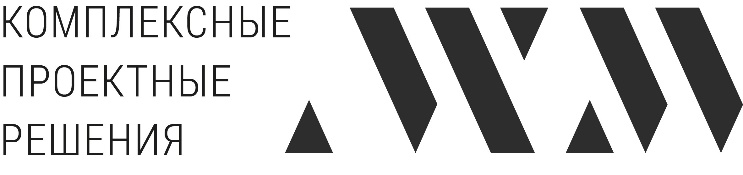 Общество с ограниченной ответственностью«АСП-Структура»МЕСТНЫЕ НОРМАТИВЫ ГРАДОСТРОИТЕЛЬНОГО ПРОЕКТИРОВАНИЯЧАЙКОВСКОГО ГОРОДСКОГО ОКРУГАПЕРМСКОГО КРАЯСанкт-Петербург 2022 г.ВведениеМестные нормативы градостроительного проектирования разработаны в соответствии с законодательством Российской Федерации и Пермского края для использования их в процессе подготовки документов территориального планирования, правил землепользования и застройки, документации по планировке территорий муниципальных образований.Местные нормативы градостроительного проектирования разрабатываются с целью обеспечения единого подхода к формированию пространственного развития территории городского округа. Подхода, при котором уровень качества жизни населения, предполагаемый программами и иными документами социально-экономического развития территории, будет соответствовать показателям развития территории, предусмотренными документами территориального планирования. То есть местные нормативы градостроительного проектирования обеспечивают максимально благоприятные условия жизнедеятельности населения на территории, на которую распространяется их действие, при учете сложившегося и планируемого уровня развития инфраструктур.Местные нормативы градостроительного проектирования решают следующие основные задачи:установление минимального набора показателей, расчет которых необходим при разработке градостроительной документации;распределение используемых при проектировании показателей на группы по видам градостроительной документации;обеспечение оценки качества градостроительной документации в плане соответствия ее решений целям повышения качества жизни населения;обеспечение постоянного контроля соответствия проектных решений градостроительной документации изменяющимся социально-экономическим условиям на территории городского округа.В соответствии со статьей 29.2 Градостроительного кодекса Российской Федерации местные нормативы градостроительного проектирования включают в себя: основную часть, которая содержит расчетные показатели минимально допустимого уровня обеспеченности объектами местного значения городского округа, относящихся к областям, указанным в пункте 1 части 5 статьи 23 Градостроительного Кодекса Российской Федерации, иными объектами местного значения городского округа и расчетные показатели максимально допустимого уровня территориальной доступности таких объектов для населения;материалы по обоснованию расчетных показателей, которые содержат результаты оценки документов социально-экономического планирования муниципального образования, перечень используемых при подготовке нормативов градостроительного проектирования исходных данных и прочее;правила и область применения расчетных показателей, где дается характеристика области применения нормативов градостроительного проектирования, включая сведения о видах градостроительной и иной деятельности, осуществляемых с применением нормативов градостроительного проектирования, а также приводятся правила применения данных нормативов.Перечень нормативных правовых актов и иных документов, использованных при разработке местных нормативов градостроительного проектирования Чайковского городского округа, приведен в приложении 1.Термины и определения, применяемые в местных нормативах градостроительного проектирования Чайковского городского округа, приведены в приложении 2.Основная часть. Расчетные показатели минимально допустимого уровня обеспеченности объектами местного значения и показатели максимально допустимого уровня территориальной доступности таких объектов1.1. Расчетные показатели минимально допустимого уровня обеспеченности объектами местного значения городского округа в области электро-, тепло-, газо- и водоснабжения населения, водоотведения и показатели максимально допустимого уровня территориальной доступности таких объектовТаблица 1. Расчетные показатели минимально допустимого уровня обеспеченности объектами местного значения городского округа в области электроснабжения населения и показатели максимально допустимого уровня территориальной доступности таких объектовТаблица 2. Расчетные показатели минимально допустимого уровня обеспеченности объектами местного значения городского округа в области газоснабжения населения и показатели максимально допустимого уровня территориальной доступности таких объектовТаблица 3. Расчетные показатели минимально допустимого уровня обеспеченности объектами местного значения городского округа в области теплоснабжения населения и показатели максимально допустимого уровня территориальной доступности таких объектовТаблица 4. Расчетные показатели минимально допустимого уровня обеспеченности объектами местного значения городского округа в области водоснабжения населения и показатели максимально допустимого уровня территориальной доступности таких объектовТаблица 5. Расчетные показатели минимально допустимого уровня обеспеченности объектами местного значения городского округа в области водоотведения и показатели максимально допустимого уровня территориальной доступности таких объектов1.2. Расчетные показатели минимально допустимого уровня обеспеченности объектами местного значения городского округа в области автомобильных дорог местного значения и показатели максимально допустимого уровня территориальной доступности таких объектовТаблица 6. Расчетные показатели минимально допустимого уровня обеспеченности объектами местного значения городского округа в области автомобильных дорог местного значения и показатели максимально допустимого уровня территориальной доступности таких объектов1.3. Расчетные показатели минимально допустимого уровня обеспеченности объектами в области здравоохранения и показатели максимально допустимого уровня территориальной доступности таких объектовТаблица 7. Расчетные показатели минимально допустимого уровня обеспеченности населения лечебно-профилактическими медицинскими организациями, оказывающими медицинскую помощь в амбулаторных условиях, и максимально допустимого уровня территориальной доступности таких объектовТаблица 8. Расчетные показатели минимально допустимого уровня обеспеченности населения фельдшерско-акушерскими пунктами, фельдшерскими здравпунктами, врачебными амбулаториями и показатели максимально допустимого уровня территориальной доступности таких объектовПримечание:1. В населенных пунктах с числом жителей менее 100 человек первичная медико-санитарная помощь оказывается мобильными медицинскими бригадами, в том числе с использованием комплексов передвижных медицинских (далее – выездные формы работы), не реже 2 раз в год. 2. В малочисленных населенных пунктах с числом жителей менее 100 человек, в том числе временных (сезонных), находящихся на значительном удалении от медицинских организаций или их структурных подразделений (более 6 км), медицинские организации, оказывающие первичную медико-санитарную помощь по территориально-участковому принципу, на территории обслуживания которых расположены такие населенные пункты, осуществляют организацию оказания первой помощи населению до прибытия медицинских работников при несчастных случаях, травмах, отравлениях и других состояниях и заболевания, угрожающих их жизни и здоровью, с привлечением одного из домовых хозяйств (домовые хозяйства, оказывающие первую помощь, создаются из расчета не менее 1 домового хозяйства на каждый населенный пункт).Таблица 9. Расчетные показатели минимально допустимого уровня обеспеченности населения лечебно-профилактическими медицинскими организациями, оказывающими медицинскую помощь в стационарных условиях, и показатели максимально допустимого уровня территориальной доступности таких объектов1.4. Расчетные показатели минимально допустимого уровня обеспеченности объектами местного значения городского округа в области образования и показатели максимально допустимого уровня территориальной доступности таких объектовТаблица 10. Расчетные показатели минимально допустимого уровня обеспеченности объектами местного значения городского округа в области образования и показатели максимально допустимого уровня территориальной доступности таких объектов1.5. Расчетные показатели минимально допустимого уровня обеспеченности объектами местного значения городского округа в области физической культуры и массового спорта и показатели максимально допустимого уровня территориальной доступности данных объектовТаблица 11. Расчетные показатели минимально допустимого уровня обеспеченности объектами местного значения городского округа в области физической культуры и массового спорта и показатели максимально допустимого уровня территориальной доступности данных объектов1.6. Расчетные показатели минимально допустимого уровня обеспеченности объектами местного значения городского округа в области обработки, утилизации, обезвреживания, размещения твердых коммунальных отходов и показатели максимально допустимого уровня территориальной доступности таких объектовТаблица 12. Расчетные показатели минимально допустимого уровня обеспеченности объектами местного значения городского округа в области обработки, утилизации, обезвреживания, размещения твердых коммунальных отходов и показатели максимально допустимого уровня территориальной доступности таких объектовПримечание: расчет производится на контейнеры емкостью 0,75 куб.м.1.7. Расчетные показатели минимально допустимого уровня обеспеченности объектами местного значения городского округа в иных областях в связи с решением вопросов местного значения городского округа и показатели максимально допустимого уровня территориальной доступности таких объектовТаблица 13. Расчетные показатели минимально допустимого уровня обеспеченности объектами местного значения городского округа в области жилищного строительства и показатели максимально допустимого уровня территориальной доступности таких объектовТаблица 14. Расчетные показатели минимально допустимого уровня обеспеченности объектами местного значения городского округа в области культуры и искусства и показатели максимально допустимого уровня территориальной доступности таких объектовТаблица 15. Расчетные показатели минимально допустимого уровня обеспеченности объектами местного значения городского округа в области архивного дела и показатели максимально допустимого уровня территориальной доступности таких объектовТаблица 16. Расчетные показатели минимально допустимого уровня обеспеченности объектами местного значения городского округа в области торговли, общественного питания и бытового обслуживания и показатели максимально допустимого уровня территориальной доступности таких объектовТаблица 17. Расчетные показатели минимально допустимого уровня обеспеченности объектами местного значения городского округа в области ритуального обслуживания населения и показатели максимально допустимого уровня территориальной доступности таких объектовТаблица 18. Расчетные показатели минимально допустимого количества машино-мест для парковки легковых автомобилей на стоянках автомобилей, размещаемых в непосредственной близости от отдельно стоящих объектов капитального строительства нежилого назначения в границах жилых и общественно-деловых зонПримечание:1. В случае если расчетное количество машино-мест составляет менее трех, вместимость стоянки автомобилей принимается три машино-места. 2. Минимально допустимое количество машино-мест для парковки легковых автомобилей работающих и посетителей многофункциональных зданий и комплексов определяется исходя из суммы количества машино-мест, определенного для каждого объекта, входящего в состав многофункционального здания и комплекса. 3. При размещении в одном здании (на одном земельном участке) нескольких стационарных торговых объектов расчетное количество машино-мест для парковки легковых автомобилей на стоянках автомобилей определяется из суммы общих площадей указанных объектов.Таблица 19. Расчетные показатели минимально допустимого количества машино-мест для парковки легковых автомобилей на стоянках автомобилей, размещаемых у границ лесопарков, зон отдыха и курортных зонПримечание: пешеходная доступность стоянок до границ лесопарков и курортных зон не должна превышать 1000 метров.Таблица 20. Расчетные показатели минимально допустимого уровня обеспеченности объектами местного значения городского округа для организации и осуществления мероприятий по территориальной обороне и гражданской обороне, защите населения и территории городского округа от чрезвычайных ситуаций природного и техногенного характера и показатели максимально допустимого уровня территориальной доступности таких объектовТаблица 21. Расчетные показатели минимально допустимого уровня обеспеченности объектами местного значения городского округа в области пожарной безопасности и показатели максимально допустимого уровня территориальной доступности таких объектовПримечание: пирсы (подъездные площадки к водоемам) следует устанавливать при наличии в населенном пункте открытых водоемов, пригодных для использования в целях пожаротушения.Материалы по обоснованию расчетных показателей, содержащихся в основной части нормативов градостроительного проектирования2.1.  Результаты анализа административно-территориального устройства, природно-климатических и социально-демографических условий развития Чайковского городского округа, влияющих на установление расчетных показателей2.1.1. Административно-территориальное устройствоЧайковский городской округ расположен на крайнем юго-западе Пермского края, на левобережье реки Камы. Чайковский городской округ относительно сопредельных Пермскому краю регионов имеет довольно выгодное экономико-географическое положение. По железнодорожной линии от станции Сайгатка (в городе Чайковском) городской округ имеет железнодорожный выход на магистраль Екатеринбург – Казань. Автомагистраль и железная дорога связывают г. Чайковский со столицей Удмуртской республики городом Ижевском (расстояние около 90 км). С Пермью Чайковский связан автомобильной дорогой (расстояние 325 км), железной дорогой (через Ижевск, Сарапул) и рекой Камой (расстояние 336 км). Чайковский городской округ Пермского края граничит: на севере - с Еловским муниципальным округом Пермского края и Воткинским районом Удмуртской Республики; на востоке - с Куединским муниципальным округом Пермского края и Янаульским районом Республики Башкортостан; на юге - с Янаульским районом Республики Башкортостан и Камбарским районом Удмуртской Республики; на юго-западе - с Сарапульским районом Удмуртской Республики; на западе - с Завьяловским районом Удмуртской Республики.Площадь территории – 2175,75 кв.км.Численность населения на 1 января 2021 года – 103,1 тысяч человек.Плотность населения – 48 чел./кв.км.2.1.2. Природно-климатические условияКлимат Чайковского городского округа континентальный, с холодной продолжительной зимой и теплым коротким летом, его территория входит в пятый агроклиматический район, который является самым теплым. Средняя годовая температура воздуха составляет 1,8°С. Самым теплым месяцем является июль (18,2°С), самым холодным – январь (-14,7°С), абсолютный максимум достигает 38°С, абсолютный минимум – -49°С. Наибольшее количество осадков выпадает в теплый период – с мая по сентябрь (). При этом количество продуктивной влаги в почве в этот период уменьшается в связи с возрастание летних температур и уменьшением относительной влажности воздуха. Осадки выпадают в виде интенсивных кратковременных дождей, не успевая полностью впитаться в почву, особенно на склонах, где водные потоки образуют промоины и стекают по ним вниз, унося ценные частицы почвы.Зимние осадки являются источником дополнительных запасов влаги в почве. Снежный покров устанавливается в первой декаде ноября, максимальной высоты 44-45 см достигает во второй – третьей декадах марта и полностью оттаивает к концу апреля. Господствующее направление ветров юго-западное и западное, реже наблюдаются ветры северного и восточного направлений. Южные ветры имеют значительную повторяемость в холодный период. 2.1.3. Социально-демографические условияОдним из важнейших факторов, обеспечивающих конкурентоспособность любой территориальной единицы, является наличие достаточного количества трудовых ресурсов, что, в свою очередь, зависит от демографической ситуации.Численность населения на начало 2021 года составила 103,1 тысяч человек, в том числе г. Чайковского – порядка 81,9 тысяч человек.Для Чайковского городского округа, как и для большинства территорий России, возрастная структура населения представляет собой регрессивный тип воспроизводства. Процесс старения населения сопровождается ростом среднего возраста, снижением доли детей и ростом доли старших возрастов. При этом наблюдается асимметрия между полами, что связано со значительной разницей в продолжительности жизни между мужчинами и женщинами.Общая площадь жилищного фонда городского округа составляет 2551,8 тысяч кв.м. Средняя жилищная обеспеченность составила 16,6 кв.м на человека. Общая площадь аварийного фонда на территории городского округа составила 38,1 тысяч кв.м. Аварийный жилищный фонд в основном представлен двухэтажным многоквартирным фондом со степенью физического износа более 70%. Чайковский городской округ обладает диверсифицированной структурой экономики. В экономике округа представлены предприятия добывающей обрабатывающей промышленности, предприятия агропромышленного комплекса, строительства и производства строительных материалов, транспорта и энергетики.Основной экономики городского округа является энергетика и химия, представленные крупными предприятиями электроэнергетики и химического синтеза. Большой вклад в экономику вносит газотранспортная отрасль. Среди предприятий работают производственные подразделения крупных российских корпораций:ПАО «Газпром» (ООО «Газпром Трансгаз Чайковский»);ПАО «Газпром» (АО «Газпром бытовые системы»);ПАО «РусГидро» - «Воткинская ГЭС»;АО «ЭКТОС» (АО «Уралоргсинтез»);ООО УК «Чайковский текстиль» (Группа компаний «Чайковский текстиль»).Агропромышленный комплекс является крупным сектором народного хозяйства, в состав которого входят 7 сельскохозяйственных предприятий различных форм собственности, 3 предприятия переработки сельскохозяйственной продукции, 45 крестьянских (фермерских) хозяйств и более 6000 личных подсобных хозяйств.На территории городского округа стремительно развивается малое предпринимательство, которое сформировалось как самостоятельный сектор экономики. Поддержка и развитие малого бизнеса служит дополнительным источником дохода в местный бюджет.Стратегия социально-экономического развития Чайковского муниципального района на период 2012-2027 годы (далее – Стратегия) утверждена решением Земского собрания от 30 января 2011 года № 476.Стратегия разработана с учетом:Концепции долгосрочного социально-экономического развития Российской Федерации на период до 2020 года (утверждена распоряжением Правительства Российской Федерации от 17 ноября 2008 года № 1662-р).Стратегии социально-экономического развития Приволжского федерального округа на период до 2020 годам (утверждена распоряжением Правительства Российской Федерации от 7 февраля 2011 года № 165-р).Стратегических целей и задач, ориентиров Правительства Пермского края.Глобальной стратегической целью для жителей и сообществ, а также органов местного самоуправления определена как постоянный рост численности населения и благосостояний граждан. Глобальная стратегическая цель будет достигнута путем формирования, управления, реализации и достижения стратегических целей и решения задач в ключевых областях и сферах развития в рамках заданных основных направлений и приоритетов развития.Стратегией определены следующие главные направления:«Экономическое развитие».«Социальное развитие».«Территориальное развитие».«Муниципальное развитие».2.2. Обоснование расчетных показателей минимально допустимого уровня обеспеченности объектами местного значения городского округа в области электро-, тепло-, газо- и водоснабжения населения, водоотведения и показателей максимально допустимого уровня территориальной доступности таких объектовТаблица 22. Обоснование расчетных показателей минимально допустимого уровня обеспеченности объектами местного значения городского округа в области электро-, тепло-. газо- и водоснабжения населения, водоотведения и показателей максимально допустимого уровня территориальной доступности таких объектовЗначения расчетных показателей минимально допустимого уровня обеспеченности объектами местного значения городского округа в области электро-, тепло-, газо- и водоснабжения населения, водоотведения приняты не ниже предельных значений, установленных региональными нормативами градостроительного проектирования Пермского края, утвержденных приказом Министерства по управлению имуществом и градостроительной деятельности Пермского края от 30 декабря 2021 года № 31-02-1-4-2250 (далее – Региональные нормативы градостроительного проектирования Пермского края) в данных областях.2.3. Обоснование расчетных показателей минимально допустимого уровня обеспеченности объектами местного значения городского округа в области автомобильных дорог местного значения и показателей максимально допустимого уровня территориальной доступности таких объектовТаблица 23. Обоснование расчетных показателей минимально допустимого уровня обеспеченности объектами местного значения городского округа в области автомобильных дорог местного значения и показателей максимально допустимого уровня территориальной доступности таких объектовЗначения расчетных показателей минимально допустимого уровня обеспеченности объектами местного значения городского округа в области автомобильных дорог приняты не ниже предельных значений минимально допустимого уровня обеспеченности объектами, установленных Региональными нормативами градостроительного проектирования Пермского края в данной области.Значения максимально допустимого уровня территориальной доступности объектов местного значения городского округа в области автомобильных дорог не превышают предельных значений, установленных Региональными нормативами градостроительного проектирования Пермского края, в данной области.2.4. Обоснование расчетных показателей минимально допустимого уровня обеспеченности объектами в области здравоохранения и показателей максимально допустимого уровня территориальной доступности таких объектовНа территории Чайковского городского округа объекты местного значения городского округа в области здравоохранения не расположены.Расчетные показатели минимально допустимого уровня обеспеченности в области здравоохранения и показатели максимально допустимого уровня территориальной доступности таких объектов для населения городского округа установлены в соответствии с региональными нормативами градостроительного проектирования «Обеспеченность населения Пермского края объектами здравоохранения», утвержденными приказом Министерства по управлению имуществом и градостроительной деятельности Пермского края от 31 мая 2021 года № 817 «Об утверждении региональных нормативов градостроительного проектирования «Обеспеченность населения Пермского края объектами здравоохранения».2.5. Обоснование расчетных показателей минимально допустимого уровня обеспеченности объектами местного значения городского округа в области образования и показателей максимально допустимого уровня территориальной доступности таких объектовРасчетные показатели минимально допустимого уровня обеспеченности объектами местного значения городского округа в области образования установлены исходя из анализа динамики охвата детей дошкольным образованием расчетным путем с учетом региональных и муниципальных программ развития территории.Согласно муниципальной программе «Развитие образования Чайковского городского округа», утвержденной постановлением администрации города Чайковского от 15 января 2019 года № 5/1 «Об утверждении муниципальной программы «Развитие образования Чайковского городского округа», обеспеченность детей в возрасте от 1 до 3 лет, получающих услугу дошкольного образования в муниципальных дошкольных образовательных учреждениях, к 2025 году составит 100%.Согласно государственной программе Пермского края «Образование и молодежная политика», утвержденной постановлением Правительства Пермского края от 3 октября 2013 года № 1318 «Об утверждении государственной программы Пермского края «Образование и молодежная политика», к 2025 году доля детей в возрасте от 3 до 7 лет, которым предоставлена услуга дошкольного образования, составит 100%.Численность населения городского округа принята в соответствии с данными Территориального органа Федеральной службы государственной статистики по Пермскому краю. Расчет обеспеченности объектами дошкольного образования для городского населения произведен следующим образом: численность детей городского населения в возрасте до 3 лет (1-2 года) составляет 2827 человек, численность детей в возрасте от 3 до 7 лет – 5608 человек, следовательно, при охвате детей дошкольным образованием в 100% число воспитанников в дошкольных образовательных организациях составит 7347 человек. Таким образом, минимальная обеспеченность местами в дошкольных образовательных организациях городского населенного пункта составит:7347/81855*1000 = 90 мест на 1000 человек.Полученный показатель принят в качестве минимально допустимого уровня обеспеченности дошкольными образовательными организациями для городского населения городского округа – 90 мест на 1000 человек.Расчет обеспеченности объектами дошкольного образования для сельского населения произведен следующим образом: численность детей сельского населения в возрасте до 3 лет (1-2 года) составляет 440 человек, в возрасте 3-7 лет – 1189 человек, следовательно, минимальная обеспеченность местами в дошкольных образовательных организациях сельского населенного пункта составит:1629/21278*1000 = 77 мест на 1000 человек.Полученный показатель принят в качестве минимально допустимого уровня обеспеченности дошкольными образовательными организациями для сельского населения городского округа – 77 мест на 1000 жителей.В соответствии с государственной программой Российской Федерации «Развитие образования», утвержденной постановлением Правительства Российской Федерации от 26 декабря 2017 года № 1642 «Об утверждении государственной программы Российской Федерации «Развитие образования», обеспеченность детей общим образованием (1-9 классы) должна составлять 100%. Обеспеченность детей средним общим образованием (10-11 классы) принята в соответствии с СП 42.13330.2016 «Градостроительство. Планировка и застройка городских и сельских поселений. Актуализированная редакция СНиП 2.07.01-89*» на уровне 75%.Расчет обеспеченности общеобразовательными объектами для городского населения произведен следующим образом: численность детей городского населения в возрасте 7-15 лет (1-9 классы) составляет 9479 человек, в возрасте 16-17 лет (10-11 классы) – 2476 человек, следовательно, при 100% охвате детей основным общим образованием (1-9 классы) и 75% детей средним общим образованием (10-11 классы) при обучении в одну смену число учащихся в общеобразовательных организациях составит:9479+2476*75% = 11336 человек.Таким образом, минимальная обеспеченность местами в общеобразовательных организациях городского населенного пункта составит:11336/81855*1000 = 138 мест на 1000 человек.Полученный показатель принят в качестве минимально допустимого уровня обеспеченности городского населения общеобразовательными организациями – 138 мест на 1000 человек.Расчет обеспеченности общеобразовательными объектами для сельского населения произведен следующим образом: численность детей сельского населения в возрасте 7-15 лет (1-9 классы) составляет 3126 человек, численность детей в возрасте 16-17 лет (10-11 классы) – 528 человек, следовательно, при 100% охвате детей основным общим образованием (1-9 классы) и 75% детей средним общим образованием (10-11 классы) при обучении в одну смену число учащихся в общеобразовательных организациях составит:3126+528*75% = 3522 человек.Таким образом, минимальная обеспеченность местами в общеобразовательных организациях сельского населенного пункта составит:3522/21278*1000 = 165 мест на 1000 человек.Полученный показатель принят в качестве минимально допустимого уровня обеспеченности сельского населения общеобразовательными организациями – 165 мест на 1000 человек.Согласно государственной программе Пермского края «Образование и молодежная политика», утвержденной постановлением Правительства Пермского края от 3 октября 2013 года № 1318-п «Об утверждении государственной программы Пермского края «Образование и молодежная политика» к 2025 году доля детей в возрасте 5-17 лет, охваченных дополнительным образованием, к 2025 году составит 88,6%.Расчет обеспеченности объектами дополнительного образования городского населения произведен следующим образом: численность детей городского населения в возрасте 5-17 лет составляет 14149 человек, следовательно, минимальная обеспеченность местами в организациях дополнительного образования городского населенного пункта составит:14149*88,6%/81855*1000 = 153 места на 1000 человек.Полученный показатель принят в качестве минимально допустимого уровня обеспеченности городского населения объектами дополнительного образования – 153 места на 1000 человек.Расчет обеспеченности объектами дополнительного образования сельского населения произведен следующим образом: численность детей сельского населения в возрасте 5-17 лет составляет 4356 человек, следовательно, минимальная обеспеченность местами в организациях дополнительного образования сельских населенных пунктов составит:4356*88,6%/21278*1000 = 181 место на 1000 человек.Полученный показатель принят в качестве минимально допустимого уровня обеспеченности сельского населения объектами дополнительного образования – 181 место на 1000 человек.Расчетный показатель максимально допустимого уровня территориальной доступности учреждений образования принят в соответствии с региональными нормативами градостроительного проектирования «Предельные значения расчетных показателей минимально допустимого уровня обеспеченности дошкольными образовательными организациями и общеобразовательными организациями населения муниципальных образований Пермского края и предельные значения расчетных показателей максимально допустимого уровня территориальной доступности дошкольных образовательных организаций и общеобразовательных организаций для населения муниципальных образований Пермского края», утвержденных постановлением Правительства Пермского края от 17 апреля 2018 года № 459-п «Об утверждении Региональных нормативов градостроительного проектирования «Предельные значения расчетных показателей минимально допустимого уровня обеспеченности дошкольными образовательными организациями и общеобразовательными организациями населения муниципальных образований Пермского края и предельные значения расчетных показателей максимально допустимого уровня территориальной доступности дошкольных образовательных организаций и общеобразовательных организаций для населения муниципальных образований Пермского края».Значения расчетных показателей минимально допустимого уровня обеспеченности объектами местного значения городского округа в области образования приняты не ниже предельных значений минимально допустимого уровня обеспеченности объектами, установленных региональными нормативами градостроительного проектирования «Предельные значения расчетных показателей минимально допустимого уровня обеспеченности дошкольными образовательными организациями и общеобразовательными организациями населения муниципальных образований Пермского края и предельные значения расчетных показателей максимально допустимого уровня территориальной доступности дошкольных образовательных организаций и общеобразовательных организаций для населения муниципальных образований Пермского края» в данной области.Значения максимально допустимого уровня территориальной доступности объектов местного значения городского округа в области образования не превышают предельных значений, установленных региональными нормативами градостроительного проектирования «Предельные значения расчетных показателей минимально допустимого уровня обеспеченности дошкольными образовательными организациями и общеобразовательными организациями населения муниципальных образований Пермского края и предельные значения расчетных показателей максимально допустимого уровня территориальной доступности дошкольных образовательных организаций и общеобразовательных организаций для населения муниципальных образований Пермского края» в данной области.2.6. Обоснование расчетных показателей минимально допустимого уровня обеспеченности объектами местного значения городского округа в области физической культуры и массового спорта и показателей максимально допустимого уровня территориальной доступности данных объектовРасчетные показатели минимально допустимого уровня обеспеченности объектами местного значения городского округа в области физической культуры и спорта и показатели максимально допустимого уровня территориальной доступности таких объектов для населения городского округа установлены с учетом:рекомендованных нормативов и норм обеспеченности населения объектами спортивной инфраструктуры, утвержденных приказом Министерства спорта Российской Федерации от 19 августа 2021 года № 649 «О рекомендованных нормативах и нормах обеспеченности населения объектами спортивной инфраструктуры;СП 42.13330.2016 «СНиП 2.07.01-89* Градостроительство. Планировка и застройка городских и сельских поселений».Размещение спортивных залов, помещений для физкультурно-оздоровительного назначения, строительные размеры, площади и пропускная способность должны приниматься с соблюдением требований и положений СП 31-112-2004 «Физкультурно-спортивные залы».Размещение бассейнов различного назначения следует принимать в соответствии с СП 31-113-2004 «Бассейны для плавания».Размещение открытых плоскостных спортивных сооружений, а также планировочные размеры, пропускную способность, необходимую для определения площади вспомогательных помещений для занимающихся следует принимать с соблюдением требований и положений свода правил СП 31-115-2006 «Физкультурно-спортивные сооружения». Значения расчетных показателей минимально допустимого уровня обеспеченности объектами местного значения городского округа в области физической культуры и спорта приняты не ниже предельных значений минимально допустимого уровня обеспеченности объектами, установленных Региональными нормативами градостроительного проектирования Пермского края в данной области.Значения максимально допустимого уровня территориальной доступности объектов местного значения городского округа в области физической культуры и спорта не превышают предельных значений, установленных Региональными нормативами градостроительного проектирования Пермского края в данной области.2.7. Обоснование расчетных показателей минимально допустимого уровня обеспеченности объектами местного значения городского округа в области обработки, утилизации, обезвреживания, размещения твердых коммунальных отходов и показателей максимально допустимого уровня территориальной доступности таких объектовРасчетные показатели минимально допустимого уровня обеспеченности объектами местного значения городского округа в области обработки, утилизации, обезвреживания и размещения твердых коммунальных отходов и показателей максимально допустимого уровня территориальной доступности таких объектов приняты в соответствии:с текущей обеспеченностью региона объектами в области обращения с твердыми коммунальными отходами;Территориальной схемой обращения с отходами в Пермском крае, утвержденной приказом Министерством строительства и жилищно-коммунального хозяйства Пермского края от 9 декабря 2016 года № СЭД-35-01-12-503 «Об утверждении Территориальной схемы обращения с отходами в Пермском крае»;СП 42.13330 «СНиП 2.07.01-89* Градостроительство. Планировка и застройка городских и сельских поселений».Для защиты от атмосферных осадков контейнерные площадки должны быть оборудованы навесом. Также контейнерные площадки должны иметь ограждение и твердое водонепроницаемое покрытие для недопущения загрязнения прилегающей территории. К контейнерным площадкам должен быть обеспечен удобный подъезд для обеспечения вывоза твердых коммунальных отходов.Покрытие площадки следует устанавливать аналогичным покрытию транспортных проездов. Уклон покрытия площадки рекомендуется устанавливать составляющим 5-10% в сторону проезжей части, чтобы не допускать застаивания воды и скатывания контейнера.Для определения числа устанавливаемых контейнеров (мусоросборников) следует исходить из численности населения, пользующегося мусоросборниками, нормы накопления отходов, сроков хранения отходов. Расчетный объем мусоросборников должен соответствовать фактическому накоплению отходов в периоды наибольшего их образования.Необходимое число контейнеров рассчитывается по формуле:, гдеПгод - годовое накопление муниципальных отходов, куб.м;t - периодичность удаления отходов в сутки;К - коэффициент неравномерности отходов, равный 1,25;V - вместимость контейнера.На территории жилого назначения площадки проектируются из расчета 0,03 кв.м на 1 жителя или 1 площадка на 6-8 подъездов жилых домов, имеющих мусоропроводы; если подъездов меньше, то одну площадку при каждом доме.Размер площадок должен быть рассчитан на установку необходимого числа, но не более 5 контейнеров в соответствии с требованиями СанПиН 42-128-4690-88 «Санитарные правила содержания территорий населенных мест».Пешеходная доступность 100 метров до площадок для установки контейнеров для сбора мусора устанавливается в соответствии с требованиями СанПиН 42-128-4690-88 «Санитарные правила содержания территорий населенных мест».Площадки для установки мусоросборников (контейнерные площадки) размещают на удалении от окон жилых зданий, границ участков детских учреждений, мест отдыха на расстояние не менее чем 20 метров, на участках жилой застройки - не далее 100 метров от входов, считая по пешеходным дорожкам от дальнего подъезда. При этом территория площадки должна примыкать к проездам, но не мешать проезду транспорта. При обособленном размещении площадки (вдали от проездов) предусматривается возможность удобного подъезда транспорта для очистки контейнеров и наличия разворотных площадок (12х12 м). Размещение площадок проектируется вне зоны видимости с транзитных транспортных и пешеходных коммуникаций, в стороне от уличных фасадов зданий. Территорию площадки располагают в зоне затенения (прилегающей застройкой, навесами или посадками зеленых насаждений). Устанавливается в соответствии с требованиями СанПиН 42-128-4690-88 «Санитарные правила содержания территорий населенных мест».На контейнерной площадке должен быть размещен график вывоза мусора с указанием наименования и контактных телефонов организации, осуществляющей вывоз, должность, фамилия, инициалы ответственного лица за содержание контейнерной площадки.2.8. Обоснование расчетных показателей минимально допустимого уровня обеспеченности объектами местного значения городского округа в иных областях в связи с решением вопросов местного значения городского округа и показателей максимально допустимого уровня территориальной доступности таких объектовОбоснование расчетных показателей минимально допустимого уровня обеспеченности объектами местного значения городского округа в области жилищного строительства и показателей максимально допустимого уровня территориальной доступности таких объектовРасчетные показатели минимально допустимого уровня обеспеченности объектами местного значения городского округа жилищного фонда социального использования, а также специализированного жилищного фонда приняты в соответствии с решением Чайковской городской Думы от 20 марта 2019 года №167 «Об утверждении Положения о муниципальном жилищном фонде Чайковского городского округа». Показатели максимально допустимого уровня территориальной доступности таких объектов не нормируется.Обоснование расчетных показателей минимально допустимого уровня обеспеченности объектами местного значения городского округа в области культуры и искусства и показателей максимально допустимого уровня территориальной доступности таких объектовРасчетные показатели минимально допустимого уровня обеспеченности объектами местного значения городского округа в области культуры и искусства и показателей максимально допустимого уровня территориальной доступности таких объектов для населения установлены с учетом:методических рекомендаций субъектам Российской Федерации и органам местного самоуправления по развитию сети организаций культуры и обеспеченности населения услугами организаций культуры, утвержденных распоряжением Министерства культуры Российской Федерации» от 2 августа 2017 года № Р-965 «О введение в действие методических рекомендаций субъектам Российской Федерации и органам местного самоуправления по развитию сети организаций культуры и обеспеченности населения услугами организаций культуры»;СП 42.13330.2016 «СНиП 2.07.01-89* Градостроительство. Планировка и застройка городских и сельских поселений».В городском округе создается общедоступная библиотека, которая наделяется статусом центральном библиотеки и осуществляет функции по обеспечению комплектования, обработки и хранения библиотечных фондов, созданию и ведению электронного каталога и специализированных баз данных, методического обеспечения библиотечной деятельности, популяризации литературы и чтения.В жилых районах городского округа создаются филиалы центральной библиотеки или ее структурные подразделения, осуществляющие функции выдачи документов библиотечного фонда и популяризации книги и чтения.Для сельских населенных пунктов, входящих в состав городского округа, принимается 1 библиотека на 1000 человек.В городском округе создается самостоятельная детская библиотека для обслуживания детей дошкольного возраста и учащихся общеобразовательных школ с универсальным фондом документов при условии, если численность детей до 14 лет составляет не менее 10 тысяч человек. При условии меньшей численности детского населения детская библиотека может действовать в составе общедоступной библиотеки как филиал или структурное подразделение центральной библиотеки.Если у населения городского округа есть объективная потребность в создании молодежной библиотеки (ходатайство общественности, инициатива молодежных и образовательных организаций и др.), то собственник (учредитель) имеет право создать молодежную библиотеку или перепрофилировать под данную функцию иную общедоступную библиотеку.Норматив количества театров различной направленности, объединяющий несколько жанровых видов, устанавливается при обязательном наличии в репертуаре спектаклей для детей и молодежи.На основании полномочий муниципальных органов власти по созданию условий для организации досуга и обеспечения жителей услугами организаций культуры в городском округе рекомендуется создать специальную оборудованную цирковую площадку или цирковой коллектив на базе действующего объекта культуры.Значения расчетных показателей минимально допустимого уровня обеспеченности объектами местного значения городского округа в области культуры и искусства приняты не ниже предельных значений минимально допустимого уровня обеспеченности объектами, установленных Региональными нормативами градостроительного проектирования Пермского края в данной области.Значения максимально допустимого уровня территориальной доступности объектов местного значения городского округа в области культуры и искусства не превышают предельных значений, установленных Региональными нормативами градостроительного проектирования Пермского края, в данной области.Обоснование расчетных показателей минимально допустимого уровня обеспеченности объектами местного значения городского округа в области архивного дела и показателей максимально допустимого уровня территориальной доступности таких объектовОрганы местного самоуправления городского округа осуществляют деятельность в области архивного дела согласно полномочиям по решению вопросов местного значения, установленным Федеральным законом от 6 октября 2003 года N 131-ФЗ «Об общих принципах организации местного самоуправления в Российской Федерации».В соответствии с Федеральным законом от 22 октября 2004 года № 125-ФЗ «Об архивном деле в Российской Федерации» к полномочиям муниципального образования в области архивного дела относится хранение, комплектование (формирование), учет и использование архивных документов и архивных фондов:органов местного самоуправления, муниципальных архивов, музеев, библиотек;муниципальных унитарных предприятий, включая казенные предприятия и муниципальные учреждения.Показатели максимально допустимого уровня территориальной доступности объектов местного значения городского округа в области архивного дела не нормируется.Обоснование расчетных показателей минимально допустимого уровня обеспеченности объектами местного значения городского округа в области торговли, общественного питания, бытового обслуживания и показателей максимально допустимого уровня территориальной доступности таких объектовУчреждения и предприятия обслуживания следует размещать на территории населенных пунктов, приближая их к местам жительства и работы, предусматривая, как правило, формирование общественных центров в увязке с сетью общественного пассажирского транспорта.Расчетные показатели минимально допустимого уровня обеспеченности объектами местного значения городского округа в области торговли определены в соответствии с постановлением Правительства Пермского края от 21 марта 2018 года № 150-п «Об утверждении нормативов минимальной обеспеченности населения площадью торговых объектов в Пермском крае». Максимально допустимый уровень территориальной доступности таких объектов установлен с учетом СП 42.13330.2016 «Градостроительство. Планировка и застройка городских и сельских поселений».Расчетные показатели минимально допустимого уровня обеспеченности объектами общественного питания и показатели максимально допустимого уровня территориальной доступности для населения такими объектами установлены в соответствии с СП 42.13330.2016 «Градостроительство. Планировка и застройка городских и сельских поселений».Расчетные показатели минимально допустимого уровня обеспеченности предприятиями бытового обслуживания и показатели максимально допустимого уровня территориальной доступности для населения такими объектами установлены в соответствии с учетом СП 42.13330.2016 «Градостроительство. Планировка и застройка городских и сельских поселений».Обоснование расчетных показателей минимально допустимого уровня обеспеченности объектами местного значения городского округа в области ритуального обслуживания населения и показателей максимально допустимого уровня территориальной доступности таких объектовРасчетные показатели минимально допустимого уровня обеспеченности местами традиционного захоронения установлены в соответствии с СП 42.13330.2016 «СНиП 2.07.01-89* Градостроительство. Планировка и застройка городских и сельских поселений».Показатели максимально допустимого уровня территориальной доступности объектов местного значения городского округа в области ритуального обслуживания населения не нормируются.Обоснование расчетных показателей минимально допустимого количества машино-мест для парковки легковых автомобилей на стоянках автомобилей, размещаемых в непосредственной близости от отдельно стоящих объектов капитального строительства нежилого назначения в границах жилых и общественно-деловых зонРасчетные показатели минимально допустимого количества машино-мест для парковки легковых автомобилей на стоянках автомобилей, размещаемых в непосредственной близости от отдельно стоящих объектов капитального строительства нежилого назначения в границах жилых и общественно-деловых зон, приняты в соответствии с СП 42.13330.2016 «СНиП 2.07.01-89* Градостроительство. Планировка и застройка городских и сельских поселений».Обоснование расчетных показателей минимально допустимого количества машино-мест для парковки легковых автомобилей на стоянках автомобилей, размещаемых у границ лесопарков, зон отдыха и курортных зонРасчетные показатели минимально допустимого количества машино-мест для парковки легковых автомобилей на стоянках автомобилей, размещаемых у границ лесопарков, зон отдыха и курортных зон, приняты в соответствии с СП 42.13330.2016 «СНиП 2.07.01-89* Градостроительство. Планировка и застройка городских и сельских поселений».Обоснование расчетных показателей минимально допустимого уровня обеспеченности объектами местного значения городского округа для организации и осуществления мероприятий по территориальной обороне и гражданской обороне, защите населения и территории городского округа от чрезвычайных ситуаций природного и техногенного характера и показателей максимально допустимого уровня территориальной доступности таких объектовМероприятия по гражданской обороне разрабатываются органами местного самоуправления в соответствии с требованиями СП 88.13330.2014 «Защитные сооружения гражданской обороны», СП 58.13330.2012 «Гидротехнические сооружения. Основные положения».Проектирование инженерно-технических мероприятий гражданской обороны должно осуществляться в соответствии с требованиями СП 165.13330.2014 «Инженерно-технические мероприятия гражданской обороны».Перечень мероприятий систем инженерной защиты населения должен разрабатываться в соответствии с СП 104.13330.2016 «Инженерная защита территории от затопления и подтопления».Обоснование расчетных показателей минимально допустимого уровня обеспеченности объектами местного значения городского округа в области пожарной безопасности и показателей максимально допустимого уровня территориальной доступности таких объектовПри разработке документов территориального планирования должны выполняться требования Федерального закона от 22 июля 2008 года № 123-ФЗ «Технический регламент о требованиях пожарной безопасности».Источники наружного противопожарного водоснабжения (пожарные резервуары, искусственные водоемы, пирсы) устанавливаются по расчету в соответствии с СП 8.13130.2020 «Системы противопожарной защиты. Источники наружного противопожарного водоснабжения. Требования пожарной безопасности».Значения расчетных показателей минимально допустимого уровня обеспеченности объектами местного значения городского округа в области пожарной безопасности приняты не ниже предельных значений минимально допустимого уровня обеспеченности объектами, установленных региональными нормативами градостроительного проектирования «Обеспеченность населения Пермского края объектами пожарной охраны».Значения максимально допустимого уровня территориальной доступности объектов местного значения городского округа в области пожарной безопасности не превышают предельных значений, установленных региональными нормативами градостроительного проектирования «Обеспеченность населения Пермского края объектами пожарной охраны».Правила и область применения расчетных показателей, содержащихся в основной части нормативов градостроительного проектирования3.1.  Правила применения расчетных показателейНормативы входят в систему нормативных документов, регламентирующих градостроительную деятельность на территории Чайковского городского округа. Нормативы конкретизируют и развивают основные положения действующих федеральных норм. По вопросам, не рассматриваемым в настоящих нормативах, следует руководствоваться законами и нормативно-техническими документами, действующими на территории Российской Федерации. При отмене и/или изменении действующих нормативных документов, в том числе тех, на которые дается ссылка в настоящих нормах, следует руководствоваться нормами, вводимыми взамен отмененных. Применение настоящих нормативов не заменяет и не исключает применения требований технических регламентов, национальных стандартов, сводов правил, правил и требований, установленных органами государственного контроля (надзора).Разработанная до утверждения настоящих нормативов документация по планировке территории, не соответствующая требованиям нормативов, может использоваться без установления срока приведения ее в соответствие с утвержденными нормативами требованиями, за исключением случаев, если ее реализация сопряжена с созданием опасности для жизни или здоровья человека, для окружающей среды, объектов культурного наследия. Разработанная до утверждения настоящих нормативов и нереализованная документация по планировке территории может быть использована в части, не противоречащей требованиям настоящих нормативов.Местные нормативы градостроительного проектирования действуют в части каждого расчетного показателя до тех пор, пока не внесены изменения в соответствующие документы стратегического социально-экономического планирования, нормативные правовые акты и нормативно-технические документы, которые были использованы при расчете данного показателя. Настоящие нормативы нуждаются в корректировке в случае разработки ранее не существовавших документов долгосрочного стратегического социально-экономического планирования (государственных или муниципальных), действующих на территории муниципального образования, нормативных правовых актов и нормативно-технических документов. Данная корректировка применяется только в случае, если расчетные показатели обеспечения благоприятных условий жизнедеятельности человека, предусмотренные настоящими нормативами, окажутся ниже уровня аналогичных расчетных показателей, предусмотренных иными нормативными актами. Данное правило применимо, в частности, в отношении приоритетов местных и региональных нормативов градостроительного проектирования. Так, согласно статье 29.4 Градостроительного кодекса Российской Федерации, в случае, если в региональных нормативах градостроительного проектирования установлены предельные значения расчетных показателей минимально допустимого уровня обеспеченности объектами местного значения населения муниципальных образований, расчетные показатели минимально допустимого уровня обеспеченности такими объектами населения муниципальных образований, устанавливаемые местными нормативами градостроительного проектирования, не могут быть ниже этих предельных значений.В случае если в региональных нормативах градостроительного проектирования установлены предельные значения расчетных показателей максимально допустимого уровня территориальной доступности объектов местного значения для населения муниципальных образований, расчетные показатели максимально допустимого уровня территориальной доступности таких объектов для населения муниципальных образований не могут превышать эти предельные значения. При отсутствии в местных нормативах градостроительного проектирования расчетных показателей, содержащихся в региональных нормативах градостроительного проектирования, применяются в случае необходимости расчетные показатели региональных нормативов градостроительного проектирования.Те же правила действуют в отношении приоритета местных нормативов градостроительного проектировании перед иными документами стратегического социально-экономического планирования, нормативно-правовыми актами и нормативно-техническими документами, которые были использованы при подготовке нормативов.Кроме того, при применении нормативов градостроительного проектирования рекомендуется использовать и общеправовые принципы, характерные для российского законодательства, в частности: принцип законности, то есть подготовка и применение местных нормативов градостроительного проектирования должна осуществляться в четком соответствии с Конституцией Российской Федерации, Градостроительным кодексом Российской Федерации, законами Российской Федерации и другими нормативными актами; принцип законности предполагает принятие только тех нормативных правовых актов, нормы которых не противоречат нормам, принятым в нормативных правовых актах высшей юридической силы;принцип системности, отражающий интегрированность местных нормативов градостроительного проектирования в систему нормативных актов градостроительного регулирования наряду с техническими регламентами, санитарными нормами и другими; системность права – такое его объективное свойство, которое, складываясь в силу экономических и иных социальных потребностей, нуждается вместе с тем (для своего поддержания и развития) в целенаправленной правотворческой работе;принцип обязательности говорит о необходимости использования нормативов градостроительного проектирования во всех случаях, описанных как область применения нормативов выше;принцип гласности отражен в статье 29.4 Градостроительного кодекса Российской Федерации и предполагает размещение проекта местных нормативов градостроительного проектирования на официальном сайте органа местного самоуправления в сети «Интернет» (при наличии официального сайта муниципального образования) и опубликование в порядке, установленном для официального опубликования муниципальных правовых актов, иной официальной информации не менее чем за два месяца до их утверждения.3.2.  Область применения расчетных показателейВ соответствии с требованиями Градостроительного кодекса Российской Федерации нормативы градостроительного проектирования городского округа устанавливают совокупность расчетных показателей минимально допустимого уровня обеспеченности объектами местного значения городского округа, относящихся к областям, указанным в  пункте 1 части 5 статьи 23  Градостроительного Кодекса Российской Федерации, объектами благоустройства территории, иными объектами местного значения городского округа и расчетных показателей максимально допустимого уровня территориальной доступности таких объектов для населения городского округа.Действие нормативов распространяется на территорию муниципального образования в границах, утвержденных законом Пермского края от 28 апреля 2018 года № 237-ПК «О преобразовании поселений, входящих в состав Чайковского муниципального района, путем объединения с Чайковским городским округом Пермского края и о внесении изменений в Закон Пермского края «О преобразовании Чайковского городского поселения в Чайковский городской округ Пермского края».Местные нормативы градостроительного проектирования Чайковского городского округа применяются при подготовке, согласовании, утверждении, внесении изменений и реализации генерального плана и документации по планировке территории городского округа с учетом перспективы его развития и направлены на устойчивое развитие территории, обеспечение ее пространственного развития, соответствующее качеству жизни населения, предусмотренному муниципальными программами.Местные нормативы градостроительного проектирования обязательны для соблюдения всеми субъектами градостроительных отношений при осуществлении следующих видов деятельности:подготовки и утверждении документов территориального планирования, документации по планировке территории муниципального образования;принятии решений органами местного самоуправления о развитии застроенной территории муниципального образования;согласовании проектов документов территориального планирования городского округа с органами государственной власти и органами местного самоуправления;проверки соответствия подготовленной градостроительной документации требованиям законодательства, а также ее соответствие ранее разработанной градостроительной документации;проведении публичных слушаний;проверки качества градостроительной документации в части соответствия ее положений целям обеспечения благоприятных условий жизнедеятельности человека;контроле соблюдения застройщиками и инвесторами, действующими на территории муниципального образования законодательства о градостроительной деятельности.Приложение 1Перечень нормативных правовых актов и иных документов, использованных при разработке местных нормативов градостроительного проектирования.Федеральные нормативно-правовые акты:Градостроительный кодекс Российской Федерации.Земельный кодекс Российской Федерации.Федеральный закон от 06 октября 1999 года № 184-ФЗ «Об общих принципах организации законодательных (представительных) и исполнительных органов государственной власти субъектов Российской Федерации».Федеральный закон Российской Федерации от 06 октября 2003 года № 131-ФЗ «Об общих принципах организации местного самоуправления в Российской Федерации».Федеральный закон от 23 августа 1996 года № 127-ФЗ «О науке и государственной научно-технической политике».Указ Президента Российской Федерации от 07 мая 2018 года № 204 «О национальных целях и стратегических задачах развития Российской Федерации на период до 2024 года».Постановление Правительства Российской Федерации от 28 мая 2021 года № 815 «Об утверждении перечня национальных стандартов и сводов правил (частей таких стандартов и сводов правил), в результате применения которых на обязательной основе обеспечивается соблюдение требований Федерального закона «Технический регламент о безопасности зданий и сооружений», и о признании утратившим силу постановления Правительства Российской Федерации от 4 июля 2020 года № 985.Приказ Министерства экономического развития Российской Федерации от 19 сентября 2018 года № 498 «Об утверждении требований к структуре и форматам информации, составляющей информационный ресурс федеральной государственной информационной системы территориального планирования».Приказ Министерства спорта Российской Федерации от 21 марта 2018 года № 244 «Об утверждении Методических рекомендаций о применении нормативов и норм при определении потребности субъектов Российской Федерации в объектах физической культуры и спорта».Приказ Министерства труда Российской Федерации от 05 мая 2016 года № 219 «Об утверждении методических рекомендаций по развитию сети организаций социального обслуживания в субъектах Российской Федерации и обеспеченности социальным обслуживанием получателей социальных услуг, в том числе в сельской местности».Приказ Федерального агентства по делам молодежи от 13 мая 2016 года № 167 «Об утверждении Методических рекомендаций по организации работы органов исполнительной власти субъектов Российской Федерации и местного самоуправления, реализующих государственную молодежную политику».Распоряжение Министерства культуры Российской Федерации от 02 августа 2017 года № Р-965 «Об утверждении Методических рекомендаций субъектам Российской Федерации и органам местного самоуправления по развитию сети организаций культуры и обеспеченности населения услугами организаций культуры».Письмо Министерства образования и науки Российской Федерации от 04 мая 2016 года № АК-950/02 «О методических рекомендациях» (вместе с «Методическими рекомендациями по развитию сети образовательных организаций и обеспеченности населения услугами таких организаций, включающие требования по размещению организаций сферы образования, в том числе в сельской местности, исходя из норм действующего законодательства Российской Федерации, с учетом возрастного состава и плотности населения, транспортной инфраструктуры и других факторов, влияющих на доступность и обеспеченность населения услугами сферы образования», утвержденными Министерством образования и науки Российской Федерации 04 мая 2016 года № AK-15/02вн).Федеральный закон от 24 июня 1998 года № 89-ФЗ «Об отходах производства и потребления».Федеральный закон от 22 июля 2008 года № 123-ФЗ «Технический регламент о требованиях пожарной безопасности».Постановление Правительства Российской Федерации от 22 декабря 2012 года № 1376 «Об утверждении Правил организации деятельности многофункциональных центров предоставления государственных и муниципальных услуг».Нормативно правовые акты Пермского края:Закон Пермского края от 14 сентября 2011 года № 805-ПК «О градостроительной деятельности в Пермском крае».Закон Пермского края от 12 марта 2007 года № 12-ПК «О защите населения и территорий Пермского края от чрезвычайных ситуаций природного и техногенного характера».Закон Пермского края от 3 сентября 2009 года № 483-ПК «Об охране окружающей среды Пермского края».Закон Пермского края от 1 декабря 2011 года № 871-ПК «О бесплатном предоставлении земельных участков многодетным семьям в Пермском крае».Закон Пермского края от 4 апреля 2016 года № 627-ПК «Об обеспечении беспрепятственного доступа инвалидов и других маломобильных групп населения к информации, объектам социальной, инженерной и транспортной инфраструктур Пермского края».Постановление Законодательного Собрания Пермского края от 1 декабря 2011 года № 3046 «О Стратегии социально-экономического развития Пермского края до 2026 года».Приказ Министерства по управлению имуществом и градостроительной деятельности Пермского края от 25 февраля 2021 года № 31-02-1-4-248 «Об утверждении региональных нормативов градостроительного проектирования «Обеспеченность населения Пермского края объектами пожарной охраны».Приказ Министерства по управлению имуществом и градостроительной деятельности Пермского края от 31 мая 2021 года № 31-02-1-4-817 «Об утверждении региональных нормативов градостроительного проектирования «Обеспеченность населения Пермского края объектами здравоохранения».Приказ Министерства по управлению имуществом и градостроительной деятельности Пермского края от 30 декабря 2021 года № 31-02-1-4-2250 «Об утверждении региональных нормативов градостроительного проектирования».Приказ Министерства по управлению имуществом и градостроительной деятельности Пермского края от 18 марта 2021 года № 31-02-1-4-357 «Об утверждении региональных нормативов градостроительного проектирования «Расчетные показатели обеспеченности населения Пермского края специализированными образовательными объектами в части подготовки специалистов музыкального профиля».Приказ Министерства строительства и жилищно-коммунального хозяйства Пермского края от 9 декабря 2016 года № СЭД-35-01-12-503 «Об утверждении Территориальной схемы обращения с отходами в Пермском крае».Нормативно правовые акты Чайковского городского округа Пермского края:Устав Чайковского городского округа Пермского края (принят решением Чайковской городской Думы от 5 декабря 2018 года № 78).Строительные нормы и правила, своды правил по проектированию и строительству:Свод правил СП 42.13330.2016 «Градостроительство. Планировка и застройка городских и сельских поселений» актуализированная редакция СНиП 2.07.01-89* (утвержден приказом Министерства строительства и жилищно-коммунального хозяйства Российской Федерации от 30 декабря 2016 года № 1034/пр).Свод правил СП 131.13330.2020 «СНиП 23-01-99* Строительная климатология» (утвержден приказом Министерства строительства и жилищно-коммунального хозяйства Российской Федерации от 24 декабря 2020 года № 859/пр).Свод правил СП 14.13330.2018 «Строительство в сейсмических районах» Актуализированная редакция СНиП II-7-81*, утвержденый приказом Министерства строительства и жилищно-коммунального хозяйства Российской Федерации от 24 мая 2018 года № 309/пр.Свод правил СП 53.13330.2019 «Планировка и застройка территории ведения гражданами садоводства. Здания и сооружения (СНиП 30-02-97* Планировка и застройка территорий садоводческих (дачных) объединений граждан, здания и сооружения)», утвержденный приказом Министерства строительства и жилищно-коммунального хозяйства Российской Федерации от 14 октября 2019 года № 318/пр.Свод правил СП 62.13330.2011 «СНиП 42-01-2002. Газораспределительные системы» Актуализированная редакция СНиП 42-01-2002, утвержденный приказом Министерства регионального развития Российской Федерации от 27 декабря 2010 года № 780.Свод правил СП 36.13330.2012 «СНиП 2.05.06-85*. Магистральные трубопроводы» Актуализированная редакция СНиП 2.05.06-85*, утвержденный приказом Федерального агентства по строительству и жилищно-коммунальному хозяйству от 25 декабря 2012 года № 108/ГС.Свод правил СП 40.13330.2012 «СНиП 2.06.06-85. Плотины бетонные и железобетонные» Актуализированная редакция СНиП 2.06.06-85, утвержденный приказом Министерства регионального развития Российской Федерации от 29 декабря 2011 года № 618.Свод правил СП 39.13330.2012 «СНиП 2.06.05-84* Плотины из грунтовых материалов» Актуализированная редакция СНиП 2.06.05-84*, утвержденный приказом Министерства регионального развития Российской Федерации от 29 декабря 2011 года № 635/18.Свод правил СП 116.13330.2012 «СНиП 22-02-2003. Инженерная защита территорий, зданий и сооружений от опасных геологических процессов. Основные положения» Актуализированная редакция СНиП 22-02-2003, утвержденный приказом Министерства регионального развития Российской Федерации от 30 июня 2012 года № 274.Свод правил СП 277.1325800.2016 «Сооружения морские берегозащитные. Правила проектирования», утвержденный приказом Министерства строительства и жилищно-коммунального хозяйства Российской Федерации от 16 декабря 2016 года № 936/пр.Свод правил СП 58.13330.2019 «СНиП 33-01-2003 Гидротехнические сооружения. Основные положения», утвержденный приказом Министерства строительства и жилищно-коммунального хозяйства Российской Федерации от 16 декабря 2019 № 811/пр.Свод правил СП 165.1325800.2014 «Инженерно-технические мероприятия по гражданской обороне» Актуализированная редакция СНиП 2.01.51-90, утвержденный приказом Министерства строительства и жилищно-коммунального хозяйства Российской Федерации от 12 ноября 2014 года № 705/пр.Свод правил СП 89.13330.2016 «Котельные установки» Актуализированная редакция СНиП II-35-76, утвержденный приказом Министерства строительства и жилищно-коммунального хозяйства Российской Федерации от 16 декабря 2016 года № 944/пр.Свод правил СП 124.13330.2012 «СНиП 41-02-2003. Тепловые сети» Актуализированная редакция СНиП 41-02-2003, утвержденный приказом Министерства регионального развития Российской Федерации от 30 июня 2012 года № 280.Свод правил по проектированию и строительству СП 41-101-95 «Проектирование тепловых пунктов».Свод правил СП 50.13330.2012 «СНиП 23-02-2003. Тепловая защита зданий» Актуализированная редакция СНиП 23-02-2003, утвержденный приказом Министерства регионального развития Российской Федерации от 30 июня 2012 года № 265.Свод правил СП 60.13330.2020 «СНиП 41-01-2003 Отопление, вентиляция и кондиционирование воздуха», утвержденный приказом Министерства строительства и жилищно-коммунального хозяйства Российской Федерации от 30 декабря 2020 года № 921/пр.Санитарно-эпидемиологические правила и нормативы СанПиН 2.2.1/2.1.1.1200-03 «Санитарно-защитные зоны и санитарная классификация предприятий, сооружений и иных объектов», утвержденные постановлением Главного государственного санитарного врача Российской Федерации от 25 сентября 2007 года № 74.Постановление Правительства Российской Федерации от 23 мая 2006 года № 306 «Об утверждении Правил установления и определения нормативов потребления коммунальных услуг и нормативов потребления коммунальных ресурсов в целях содержания общего имущества в многоквартирном доме».Свод правил СП 31.13330.2012 «Водоснабжение. Наружные сети и сооружения» Актуализированная редакция СНиП 2.04.02-84*, утвержденный приказом Министерства регионального развития Российской Федерации от 29 декабря 2011 года № 635/14.Свод правил СП 30.13330.2020 «СНиП 2.04.01-85* Внутренний водопровод и канализация зданий», утвержденный приказом Министерства строительства и жилищно-коммунального хозяйства Российской Федерации от 30 декабря 2020 года № 920/пр.Свод правил СП 32.13330.2018 «СНиП 2.04.03-85. Канализация. Наружные сети и сооружения», утвержденный приказом Министерства строительства и жилищно-коммунального хозяйства Российской Федерации от 25 декабря 2018 года № 860/пр.Санитарные правила и нормы СанПиН 2.1.3684-21 «Санитарно-эпидемиологические требования к содержанию территорий городских и сельских поселений, к водным объектам, питьевой воде и питьевому водоснабжению населения, атмосферному воздуху, почвам, жилым помещениям, эксплуатации производственных, общественных помещений, организации и проведению санитарно-противоэпидемических (профилактических) мероприятий», утвержденные постановлением Главного государственного санитарного врача Российской Федерации от 28 января 2021 года № 3.Свод правил СП 88.13330.2014 «СНиП II-11-77*. Защитные сооружения гражданской обороны» Актуализированная редакция СНиП II-11-77*, утвержденный приказом Министерства строительства и жилищно-коммунального хозяйства Российской Федерации от 18 февраля 2014 года № 59/пр.Свод правил СП 11.13130.2009 «Места дислокации подразделений пожарной охраны. Порядок и методика определения», утвержденный приказом Министерства чрезвычайных ситуаций Российской Федерации от 25 марта 2009 года № 181.Свод правил СП 104.13330.2016 «Инженерная защита территории от затопления и подтопления» Актуализированная редакция СНиП 2.06.15-85, утвержденный приказом Министерства строительства и жилищно-коммунального хозяйства Российской Федерации от 16 декабря 2016 года № 964/пр.Свод правил СП 44.13330.2011 «СНиП 2.09.04-87. Административные и бытовые здания» Актуализированная редакция СНиП 2.09.04-87, утвержденный приказом Министерства регионального развития Российской Федерации от 27 декабря 2010 года № 782.Свод правил СП 160.1325800.2014 «Здания и комплексы многофункциональные. Правила проектирования», утвержденный приказом Министерства строительства и жилищно-коммунального хозяйства Российской Федерации от 07 августа 2014 № 440/пр.Свод правил СП 118.13330.2012* «Общественные здания и сооружения». Актуализированная редакция СНиП 31-06-2009, утвержденный приказом Министерства регионального развития Российской Федерации от 29 декабря 2011 года № 635/10.Свод правил СП 59.13330.2020 «СНиП 35-01-2001 Доступность зданий и сооружений для маломобильных групп населения», утвержденный приказом Министерства строительства и жилищно-коммунального хозяйства Российской Федерации от 30 декабря 2020 года № 904/пр.Свод правил СП 137.13330.2012 «Жилая среда с планировочными элементами, доступными инвалидам. Правила проектирования», утвержденный приказом Федерального агентства по строительству и жилищно-коммунальному хозяйству от 27 декабря 2012 года № 119/ГС.Свод правил по проектированию и строительству СП 31-102-99 «Требования доступности общественных зданий и сооружений для инвалидов и других маломобильных посетителей», утвержденный постановлением Госстроя Российской Федерации от 29 ноября 1999 года № 73.Приложение 2В местных нормативах градостроительного проектирования городского округа приведены термины, которые используются следующих значениях.Водопроводные очистные сооружения – комплекс зданий, сооружений и устройств для очистки воды.Газонаполнительный пункт – предприятие, предназначенное для приема, хранения и отпуска сжиженных углеводородных газов потребителям в бытовых баллонах.Газонаполнительная станция – предприятие, предназначенное для приема, хранения и отпуска сжиженного углеводородного газа потребителям в автоцистернах и баллонах, ремонта и технического освидетельствования баллонов.Граница населенного пункта – внешние границы земель населенного пункта, отделяющие эти земли от земель иных категорий.Жилой район – элемент планировочной структуры, ограниченный магистральными улицами городского значения, естественными рубежами; включающий в себя, как правило, группу микрорайонов, имеющих общую систему обеспечения объектами социально-бытового и культурного обслуживания населения постоянного, периодического и эпизодического обслуживания, расположенных с учетом удовлетворения требований максимально допустимого уровня территориальной доступности таких объектов; площадью, как правило, от 80 до 250 га.Зона массового кратковременного отдыха – рекреационный объект, представляющий собой территориальное образование, включающее отдельные места отдыха, комплексы рекреационных учреждений и устройств и имеющее единую планировочную организацию, систему обслуживания, транспортного, инженерно-технического обеспечения.Инженерное (инженерно-техническое) обеспечение территории – комплекс мероприятий по строительству новых (реконструкции существующих) сетей и сооружений объектов инженерной инфраструктуры с целью обеспечения условий жизнедеятельности на территории в соответствии с ее функциональным назначением.Канализационные очистные сооружения – комплекс зданий, сооружений и устройств для очистки сточных вод и обработки осадка.Квартал – основной элемент планировочной структуры, ограниченный красными линиями. В границах жилого квартала могут выделяться территории объектов жилищного строительства, объектов повседневного, периодического обслуживания населения, озеленения и других элементов территории.Кладбище – участок земли, специально предназначенный для погребения умерших или их праха после кремации.Линия электропередачи – электроустановка, состоящая из проводов, кабелей, изолирующих элементов и несущих конструкций, предназначенная для передачи электрической энергии между двумя пунктами энергосистемы с возможным промежуточным отбором.Место захоронения – часть пространства объекта похоронного назначения, предназначенная для захоронения останков или праха умерших.Населенный пункт – место компактного постоянного проживания людей, предназначенное для их жизнедеятельности, имеющее сосредоточенную застройку в пределах установленной границы.Объект капитального строительства – здание, строение, сооружение, объекты, строительство которых не завершено, за исключением некапитальных строений, сооружений и неотделимых улучшений земельного участка (замощение, покрытие и другое).Объекты регионального значения – объекты капитального строительства, иные объекты, территории, которые необходимы для осуществления полномочий по вопросам, отнесенным к ведению субъекта Российской Федерации, органов государственной власти субъекта Российской Федерации Конституцией Российской Федерации, федеральными конституционными законами, федеральными законами, конституцией (уставом) субъекта Российской Федерации, законами субъекта Российской Федерации, решениями высшего исполнительного органа государственной власти субъекта Российской Федерации, и оказывают существенное влияние на социально-экономическое развитие субъекта Российской Федерации.Объекты местного значения – объекты капитального строительства, иные объекты, территории, которые необходимы для осуществления органами местного самоуправления полномочий по вопросам местного значения и в пределах переданных государственных полномочий в соответствии с федеральными законами, законом субъекта Российской Федерации, уставами муниципальных образований и оказывают существенное влияние на социально-экономическое развитие муниципальных районов, поселений, городских округов.Объекты иного значения – объекты, не относящиеся к объектам регионального и местного значений, которые создаются и содержатся, в основном, путем привлечения на добровольной основе частных коммерческих организаций и напрямую не влияют на решение вопросов регионального и местного значения.Объекты озеленения общего пользования – парки культуры и отдыха (общегородские, районные), детские, спортивные парки (стадионы), парки тихого отдыха и прогулок, сады жилых районов и микрорайонов, скверы, бульвары, озелененные полосы вдоль улиц и набережных, озелененные участки при общегородских торговых и административных центрах, лесопарки.Пешеходная доступность – нормативно установленное время, за которое при пешеходном движении человек от дома достигает объект обслуживания при средней скорости движения 3 км/ч; средняя скорость движения человека определена с учетом пересечения улично-дорожной сети; определяется согласно назначению объекта регионального, местного значения.Площадки придомового благоустройства – площадки различного назначения (для отдыха, детские (в том числе игровые, спортивные) и т.д.), располагаемые на территории, прилегающей к жилому зданию, как правило, во внутренней части квартала.Противорадиационное укрытие – защитное сооружение, обеспечивающее защиту укрываемых от воздействия ионизирующих излучений при радиоактивном заражении (загрязнении) местности и допускающее непрерывное пребывание в нем укрываемых в течение определенного времени.Пункт редуцирования газа – технологическое устройство сетей газораспределения и газопотребления, предназначенное для снижения давления газа и поддержания его в заданных пределах независимо от расхода газа.Система газоснабжения – имущественный производственный комплекс, состоящий из технологически, организационно и экономически взаимосвязанных и централизованно управляемых производственных объектов, предназначенных для добычи, транспортировки, хранения и поставок газа.Система централизованного теплоснабжения – система, состоящая из одного или нескольких источников теплоты, тепловых сетей (независимо от диаметра, числа и протяженности наружных теплопроводов) и потребителей теплоты.Сквер – озелененная территория общего пользования, являющаяся элементом оформления площади, общественного центра, магистрали, используемая для кратковременного отдыха и пешеходного транзитного движения.Средняя жилищная обеспеченность – показатель, характеризующий отношение общей площади жилых помещений муниципального образования в среднем на одного жителя на определенную дату к численности постоянного населения муниципального образования на ту же дату.Теплоснабжение децентрализованное – теплоснабжение потребителей от источника тепловой энергии, не имеющего связи с энергетической системой.Территория объектов жилищного строительства – совокупность земельных участков, предназначенных для индивидуального, блокированного, многоквартирного жилищного строительства; на территории объектов жилищного строительства, как правило, размещаются: жилые здания, площадки придомового благоустройства, парковки, предназначенные для пользования жителями, автомобильные подъезды, подходы к жилым зданиям.Транспортная доступность – время достижения человеком объекта регионального, местного значения, затраченное при передвижении при помощи автомобильных транспортных средств со средней скоростью движения в границах городских округов 30 км/ч, в границах муниципальных районов – 50 км/ ч.Трансформаторная подстанция – электрическая подстанция, предназначенная для преобразования электрической энергии одного напряжения в электрическую энергию другого напряжения с помощью трансформаторов.Убежище – убежище гражданской обороны - защитное сооружение гражданской обороны, обеспечивающее в течение определенного времени защиту укрываемых от воздействий поражающих факторов ядерного оружия и обычных средств поражения, бактериальных (биологических) средств, отравляющих веществ, а также при необходимости от катастрофического затопления, химически опасных веществ, радиоактивных продуктов при разрушении ядерных энергоустановок, высоких температур и продуктов горения при пожаре.Укрытие – защитное сооружение гражданской обороны, предназначенное для защиты укрываемых от фугасного и осколочного действия обычных средств поражения, поражения обломками строительных конструкций, а также от обрушения конструкций вышерасположенных этажей зданий различной этажности.Чрезвычайная ситуация – обстановка на определенной территории, сложившаяся в результате аварии, опасного природного явления, катастрофы, стихийного или иного бедствия, которые могут повлечь или повлекли за собой человеческие жертвы, ущерб здоровью людей или окружающей среде, значительные материальные потери и нарушение условий жизнедеятельности людей.Централизованная система водоотведения (канализации) – комплекс технологически связанных между собой инженерных сооружений, предназначенных для водоотведения.Централизованная система холодного водоснабжения – комплекс технологически связанных между собой инженерных сооружений, предназначенных для водоподготовки, транспортировки и подачи питьевой и (или) технической воды абонентам.Централизованная система электроснабжения – совокупность электроустановок, предназначенных для электроснабжения потребителей от энергетической системы.Электрический распределительный пункт – электрическое распределительное устройство, не входящее в состав подстанции.Электростанция – энергоустановка, предназначенная для производства электрической энергии, содержащая строительную часть, оборудование для преобразования энергии и необходимое вспомогательное оборудование.Элемент планировочной структуры – часть территории поселения, городского округа или межселенной территории муниципального района (квартал, микрорайон, район и иные подобные элементы).Иные понятия, используемые в Нормативах, употребляются в значениях, соответствующих значениям, содержащимся в федеральном и региональном законодательстве.№ п/пНаименование вида объектаНаименование расчетного показателя, единица измеренияЗначение расчетного показателяЗначение расчетного показателя123441.Электростанции ((в том числе ветровые) и иные электростанции на основе нетрадиционных возобновляемых источников энергии) мощностью менее 5 МВтРаспределительные пункты (РП), трансформаторные подстанции (ТП) номинальный класс напряжения которых составляет от 6 до 20 кВ включительноЛинии электропередачи (воздушные и кабельные), номинальный класс напряжения которых составляет от 0,4 до 20 кВ включительноУдельный расход электроэнергии, кВт*ч/человек в годПри отсутствии стационарных электроплит и кондиционеровг. Чайковский – 15301.Электростанции ((в том числе ветровые) и иные электростанции на основе нетрадиционных возобновляемых источников энергии) мощностью менее 5 МВтРаспределительные пункты (РП), трансформаторные подстанции (ТП) номинальный класс напряжения которых составляет от 6 до 20 кВ включительноЛинии электропередачи (воздушные и кабельные), номинальный класс напряжения которых составляет от 0,4 до 20 кВ включительноУдельный расход электроэнергии, кВт*ч/человек в годПри отсутствии стационарных электроплит и кондиционеровСельские населенные пункты – 9501.Электростанции ((в том числе ветровые) и иные электростанции на основе нетрадиционных возобновляемых источников энергии) мощностью менее 5 МВтРаспределительные пункты (РП), трансформаторные подстанции (ТП) номинальный класс напряжения которых составляет от 6 до 20 кВ включительноЛинии электропередачи (воздушные и кабельные), номинальный класс напряжения которых составляет от 0,4 до 20 кВ включительноУдельный расход электроэнергии, кВт*ч/человек в годПри отсутствии стационарных электроплит с кондиционерамиг. Чайковский –18001.Электростанции ((в том числе ветровые) и иные электростанции на основе нетрадиционных возобновляемых источников энергии) мощностью менее 5 МВтРаспределительные пункты (РП), трансформаторные подстанции (ТП) номинальный класс напряжения которых составляет от 6 до 20 кВ включительноЛинии электропередачи (воздушные и кабельные), номинальный класс напряжения которых составляет от 0,4 до 20 кВ включительноУдельный расход электроэнергии, кВт*ч/человек в годПри отсутствии стационарных электроплит с кондиционерамиСельские населенные пункты – 11201.Электростанции ((в том числе ветровые) и иные электростанции на основе нетрадиционных возобновляемых источников энергии) мощностью менее 5 МВтРаспределительные пункты (РП), трансформаторные подстанции (ТП) номинальный класс напряжения которых составляет от 6 до 20 кВ включительноЛинии электропередачи (воздушные и кабельные), номинальный класс напряжения которых составляет от 0,4 до 20 кВ включительноУдельный расход электроэнергии, кВт*ч/человек в годОборудованные стационарными электроплитами, без кондиционеровг. Чайковский – 18901.Электростанции ((в том числе ветровые) и иные электростанции на основе нетрадиционных возобновляемых источников энергии) мощностью менее 5 МВтРаспределительные пункты (РП), трансформаторные подстанции (ТП) номинальный класс напряжения которых составляет от 6 до 20 кВ включительноЛинии электропередачи (воздушные и кабельные), номинальный класс напряжения которых составляет от 0,4 до 20 кВ включительноУдельный расход электроэнергии, кВт*ч/человек в годОборудованные стационарными электроплитами, без кондиционеровСельские населенные пункты – 13501.Электростанции ((в том числе ветровые) и иные электростанции на основе нетрадиционных возобновляемых источников энергии) мощностью менее 5 МВтРаспределительные пункты (РП), трансформаторные подстанции (ТП) номинальный класс напряжения которых составляет от 6 до 20 кВ включительноЛинии электропередачи (воздушные и кабельные), номинальный класс напряжения которых составляет от 0,4 до 20 кВ включительноУдельный расход электроэнергии, кВт*ч/человек в годОборудованные стационарными электроплитами и кондиционерамиг. Чайковский – 21601.Электростанции ((в том числе ветровые) и иные электростанции на основе нетрадиционных возобновляемых источников энергии) мощностью менее 5 МВтРаспределительные пункты (РП), трансформаторные подстанции (ТП) номинальный класс напряжения которых составляет от 6 до 20 кВ включительноЛинии электропередачи (воздушные и кабельные), номинальный класс напряжения которых составляет от 0,4 до 20 кВ включительноУдельный расход электроэнергии, кВт*ч/человек в годОборудованные стационарными электроплитами и кондиционерамиСельские населенные пункты – 15401.Электростанции ((в том числе ветровые) и иные электростанции на основе нетрадиционных возобновляемых источников энергии) мощностью менее 5 МВтРаспределительные пункты (РП), трансформаторные подстанции (ТП) номинальный класс напряжения которых составляет от 6 до 20 кВ включительноЛинии электропередачи (воздушные и кабельные), номинальный класс напряжения которых составляет от 0,4 до 20 кВ включительноТерриториальная доступность, метровНе нормируетсяНе нормируется№ п/пНаименование вида объектаНаименование расчетного показателя, единица измеренияЗначение расчетного показателяЗначение расчетного показателя123441.Пункты редуцирования газа (ПРГ)Газонаполнительные пункты (ГНП)Резервуарные установки сжиженных углеводородных газов (СУГ)Газораспределительные сети различных категорийУдельный расход природного газа для различных коммунальных нужд,куб.м/человек в месяцДля газовой плиты при наличии центрального отопления и центрального горячего водоснабжения121.Пункты редуцирования газа (ПРГ)Газонаполнительные пункты (ГНП)Резервуарные установки сжиженных углеводородных газов (СУГ)Газораспределительные сети различных категорийУдельный расход природного газа для различных коммунальных нужд,куб.м/человек в месяцДля газовой плиты и газового водонагревателя при отсутствии центрального горячего водоснабжения351.Пункты редуцирования газа (ПРГ)Газонаполнительные пункты (ГНП)Резервуарные установки сжиженных углеводородных газов (СУГ)Газораспределительные сети различных категорийУдельный расход природного газа для различных коммунальных нужд,куб.м/человек в месяцДля газовой плиты при отсутствии газового водонагревателя и центрального горячего водоснабжения201.Пункты редуцирования газа (ПРГ)Газонаполнительные пункты (ГНП)Резервуарные установки сжиженных углеводородных газов (СУГ)Газораспределительные сети различных категорийУдельный расход природного газа, куб.м/кв.м в месяцДля отопления жилых помещений от газовых приборов101.Пункты редуцирования газа (ПРГ)Газонаполнительные пункты (ГНП)Резервуарные установки сжиженных углеводородных газов (СУГ)Газораспределительные сети различных категорийУдельный расход сжиженного углеводородного газа на бытовые нужды населения при газоснабжении от резервуарных и групповых баллонных установок,кг/человек (л/чел) в месяц Для газовой плиты при наличии центрального отопления и центрального горячего водоснабжения9,4 (15,7)1.Пункты редуцирования газа (ПРГ)Газонаполнительные пункты (ГНП)Резервуарные установки сжиженных углеводородных газов (СУГ)Газораспределительные сети различных категорийУдельный расход сжиженного углеводородного газа на бытовые нужды населения при газоснабжении от резервуарных и групповых баллонных установок,кг/человек (л/чел) в месяц Для газовой плиты и газового водонагревателя при отсутствии центрального горячего водоснабжения27,3 (45,5)1.Пункты редуцирования газа (ПРГ)Газонаполнительные пункты (ГНП)Резервуарные установки сжиженных углеводородных газов (СУГ)Газораспределительные сети различных категорийУдельный расход сжиженного углеводородного газа на бытовые нужды населения при газоснабжении от резервуарных и групповых баллонных установок,кг/человек (л/чел) в месяц Для газовой плиты при отсутствии газового водонагревателя и центрального горячего водоснабжения15,6 (26,0)1.Пункты редуцирования газа (ПРГ)Газонаполнительные пункты (ГНП)Резервуарные установки сжиженных углеводородных газов (СУГ)Газораспределительные сети различных категорийУдельный расход сжиженного углеводородного газа,кг/кв.м (л/кв.м) в месяцДля отопления жилых помещений от газовых приборов7,8 (13,0)1.Пункты редуцирования газа (ПРГ)Газонаполнительные пункты (ГНП)Резервуарные установки сжиженных углеводородных газов (СУГ)Газораспределительные сети различных категорийТерриториальная доступность, метровНе нормируетсяНе нормируется№ п/пНаименование вида объектаНаименование расчетного показателя, единица измеренияЗначение расчетного показателяЗначение расчетного показателя123441.Источник тепловой энергииЦентральный тепловой пункт (ЦТП)Индивидуальный тепловой пункт (ИТП)Тепловая перекачивающая насосная станция (ТПНС)Теплопровод магистральныйТеплопровод распределительный (квартальный)Удельные расходы тепла на отопление жилых зданий, ккал/ч на 1 кв.м общей площади здания по этажностиЭтажностьРасчетный показатель1.Источник тепловой энергииЦентральный тепловой пункт (ЦТП)Индивидуальный тепловой пункт (ИТП)Тепловая перекачивающая насосная станция (ТПНС)Теплопровод магистральныйТеплопровод распределительный (квартальный)Удельные расходы тепла на отопление жилых зданий, ккал/ч на 1 кв.м общей площади здания по этажности177,71.Источник тепловой энергииЦентральный тепловой пункт (ЦТП)Индивидуальный тепловой пункт (ИТП)Тепловая перекачивающая насосная станция (ТПНС)Теплопровод магистральныйТеплопровод распределительный (квартальный)Удельные расходы тепла на отопление жилых зданий, ккал/ч на 1 кв.м общей площади здания по этажности275,01.Источник тепловой энергииЦентральный тепловой пункт (ЦТП)Индивидуальный тепловой пункт (ИТП)Тепловая перекачивающая насосная станция (ТПНС)Теплопровод магистральныйТеплопровод распределительный (квартальный)Удельные расходы тепла на отопление жилых зданий, ккал/ч на 1 кв.м общей площади здания по этажности369,71.Источник тепловой энергииЦентральный тепловой пункт (ЦТП)Индивидуальный тепловой пункт (ИТП)Тепловая перекачивающая насосная станция (ТПНС)Теплопровод магистральныйТеплопровод распределительный (квартальный)Удельные расходы тепла на отопление жилых зданий, ккал/ч на 1 кв.м общей площади здания по этажности4,559,91.Источник тепловой энергииЦентральный тепловой пункт (ЦТП)Индивидуальный тепловой пункт (ИТП)Тепловая перекачивающая насосная станция (ТПНС)Теплопровод магистральныйТеплопровод распределительный (квартальный)Удельные расходы тепла на отопление жилых зданий, ккал/ч на 1 кв.м общей площади здания по этажности6,756,91.Источник тепловой энергииЦентральный тепловой пункт (ЦТП)Индивидуальный тепловой пункт (ИТП)Тепловая перекачивающая насосная станция (ТПНС)Теплопровод магистральныйТеплопровод распределительный (квартальный)Удельные расходы тепла на отопление жилых зданий, ккал/ч на 1 кв.м общей площади здания по этажности8,954,71.Источник тепловой энергииЦентральный тепловой пункт (ЦТП)Индивидуальный тепловой пункт (ИТП)Тепловая перекачивающая насосная станция (ТПНС)Теплопровод магистральныйТеплопровод распределительный (квартальный)Удельные расходы тепла на отопление жилых зданий, ккал/ч на 1 кв.м общей площади здания по этажности10,1152,31.Источник тепловой энергииЦентральный тепловой пункт (ЦТП)Индивидуальный тепловой пункт (ИТП)Тепловая перекачивающая насосная станция (ТПНС)Теплопровод магистральныйТеплопровод распределительный (квартальный)Удельные расходы тепла на отопление жилых зданий, ккал/ч на 1 кв.м общей площади здания по этажности12 и выше50,91.Источник тепловой энергииЦентральный тепловой пункт (ЦТП)Индивидуальный тепловой пункт (ИТП)Тепловая перекачивающая насосная станция (ТПНС)Теплопровод магистральныйТеплопровод распределительный (квартальный)Удельные расходы тепла на отопление и вентиляцию административных и общественных зданий,ккал/ч на 1 кв.м общей площади зданияЭтажностьРасчетный показатель1.Источник тепловой энергииЦентральный тепловой пункт (ЦТП)Индивидуальный тепловой пункт (ИТП)Тепловая перекачивающая насосная станция (ТПНС)Теплопровод магистральныйТеплопровод распределительный (квартальный)Удельные расходы тепла на отопление и вентиляцию административных и общественных зданий,ккал/ч на 1 кв.м общей площади здания1114,81.Источник тепловой энергииЦентральный тепловой пункт (ЦТП)Индивидуальный тепловой пункт (ИТП)Тепловая перекачивающая насосная станция (ТПНС)Теплопровод магистральныйТеплопровод распределительный (квартальный)Удельные расходы тепла на отопление и вентиляцию административных и общественных зданий,ккал/ч на 1 кв.м общей площади здания2111,21.Источник тепловой энергииЦентральный тепловой пункт (ЦТП)Индивидуальный тепловой пункт (ИТП)Тепловая перекачивающая насосная станция (ТПНС)Теплопровод магистральныйТеплопровод распределительный (квартальный)Удельные расходы тепла на отопление и вентиляцию административных и общественных зданий,ккал/ч на 1 кв.м общей площади здания3109,31.Источник тепловой энергииЦентральный тепловой пункт (ЦТП)Индивидуальный тепловой пункт (ИТП)Тепловая перекачивающая насосная станция (ТПНС)Теплопровод магистральныйТеплопровод распределительный (квартальный)Удельные расходы тепла на отопление и вентиляцию административных и общественных зданий,ккал/ч на 1 кв.м общей площади здания4,598,51.Источник тепловой энергииЦентральный тепловой пункт (ЦТП)Индивидуальный тепловой пункт (ИТП)Тепловая перекачивающая насосная станция (ТПНС)Теплопровод магистральныйТеплопровод распределительный (квартальный)Удельные расходы тепла на отопление и вентиляцию административных и общественных зданий,ккал/ч на 1 кв.м общей площади здания6,793,01.Источник тепловой энергииЦентральный тепловой пункт (ЦТП)Индивидуальный тепловой пункт (ИТП)Тепловая перекачивающая насосная станция (ТПНС)Теплопровод магистральныйТеплопровод распределительный (квартальный)Удельные расходы тепла на отопление и вентиляцию административных и общественных зданий,ккал/ч на 1 кв.м общей площади здания8,989,41.Источник тепловой энергииЦентральный тепловой пункт (ЦТП)Индивидуальный тепловой пункт (ИТП)Тепловая перекачивающая насосная станция (ТПНС)Теплопровод магистральныйТеплопровод распределительный (квартальный)Удельные расходы тепла на отопление и вентиляцию административных и общественных зданий,ккал/ч на 1 кв.м общей площади здания10,1185,81.Источник тепловой энергииЦентральный тепловой пункт (ЦТП)Индивидуальный тепловой пункт (ИТП)Тепловая перекачивающая насосная станция (ТПНС)Теплопровод магистральныйТеплопровод распределительный (квартальный)Удельные расходы тепла на отопление и вентиляцию административных и общественных зданий,ккал/ч на 1 кв.м общей площади здания12 и выше85,81.Источник тепловой энергииЦентральный тепловой пункт (ЦТП)Индивидуальный тепловой пункт (ИТП)Тепловая перекачивающая насосная станция (ТПНС)Теплопровод магистральныйТеплопровод распределительный (квартальный)Территориальная доступность, метровНе нормируетсяНе нормируется№ п/пНаименование вида объектаНаименование расчетного показателя, единица измеренияЗначение расчетного показателяЗначение расчетного показателя123441.ВодозаборВодопроводные очистные сооруженияНасосная станцияВодонапорная башняРезервуарАртезианская скважинаВодоводВодопроводУдельное среднесуточное (за год) водопотребление на хозяйственно-питьевые нужды населения,л/сут на 1 человекаЗастройка зданиями, оборудованными внутренним водопроводом и канализацией, с ванными и местными водонагревателями140-1901.ВодозаборВодопроводные очистные сооруженияНасосная станцияВодонапорная башняРезервуарАртезианская скважинаВодоводВодопроводУдельное среднесуточное (за год) водопотребление на хозяйственно-питьевые нужды населения,л/сут на 1 человекаТо же, с централизованным горячим водоснабжением195-2201.ВодозаборВодопроводные очистные сооруженияНасосная станцияВодонапорная башняРезервуарАртезианская скважинаВодоводВодопроводТерриториальная доступность, метровНе нормируетсяНе нормируется№ п/пНаименование вида объектаНаименование расчетного показателя, единица измеренияЗначение расчетного показателя12341.Очистные сооружения (КОС)Канализационная насосная станция (КНС)Канализация самотечнаяКанализация напорнаяУдельное среднесуточное (за год) водоотведение,л/сут. на 1 человекаРавно удельному среднесуточному водопотреблению (за год) без учета расхода воды на полив территорий и зеленых насаждений1.Очистные сооружения (КОС)Канализационная насосная станция (КНС)Канализация самотечнаяКанализация напорнаяТерриториальная доступность, метровНе нормируется№ п/пНаименование вида объектаНаименование расчетного показателя, единица измеренияЗначение расчетного показателяЗначение расчетного показателя123441.Автомобильные дороги местного значения городского округа вне границ населенных пунктов в границах городского округаПлотность автомобильных дорог местного значения, км/кв.км0,10,12.Автостанции/ автовокзалУровень обеспеченности, объектов на городской округ112.Автостанции/ автовокзалТранспортная доступность, минут6060123443.Сеть общественного пассажирского транспортаПлотность сети общественного пассажирского транспорта, км/кв.км0,10,13.Сеть общественного пассажирского транспортаПешеходная доступность остановок общественного транспорта, метровМногоэтажная застройка300-400(в сложных условиях допускается до 500)3.Сеть общественного пассажирского транспортаПешеходная доступность остановок общественного транспорта, метровМалоэтажная застройка400-5004.Объекты технического обслуживания транспортных средствРасчетная единица объекта технического обслуживания на количество легковых автомобилейСтанция технического обслуживания, пост1на 200 легковых автомобилей4.Объекты технического обслуживания транспортных средствРасчетная единица объекта технического обслуживания на количество легковых автомобилейАвтозаправочная станция,топливораздаточная колонка1 на 1200 легковых автомобилей4.Объекты технического обслуживания транспортных средствТерриториальная доступность, минутНе более 60 минут по автомобильным дорогам общего пользованияНе более 60 минут по автомобильным дорогам общего пользования№ п/пНаименование вида объектаНаименование расчетного показателя, единица измеренияЗначение расчетного показателя в зависимости от численности населения в населенном пунктеЗначение расчетного показателя в зависимости от численности населения в населенном пункте123441.ПоликлиникаУровень обеспеченности, посещений в смену на 1000 человек старше 18 летОт 20 000 до 50 000 человек10,371.ПоликлиникаУровень обеспеченности, посещений в смену на 1000 человек старше 18 летОт 50 000 до 100 000 человек10,451.ПоликлиникаПешеходная доступность, минут6060123442.Детская поликлиникаУровень обеспеченности,посещений в смену на 1000 человек младше 18 летОт 10 000 до 20 000 человек10,622.Детская поликлиникаУровень обеспеченности,посещений в смену на 1000 человек младше 18 летОт 20 000 до 50 000 человек10,652.Детская поликлиникаПешеходная доступность, минут60602.Детская поликлиникаУровень обеспеченности,посещений в смену на 1000 человек младше 18 летОт 50 000 до 100 000 человек10,732.Детская поликлиникаТранспортная доступность, минут60603.Поликлиника стоматологическая, в том числе детскаяУровень обеспеченности, посещений в смену на 1000 человекОт 50 000 до 100 000 человек0,973.Поликлиника стоматологическая, в том числе детскаяПешеходная доступность, минут60604.Стоматологический кабинет (отделение)Уровень обеспеченности, посещений в смену на 1000 человекДо 2 000 человек0,844.Стоматологический кабинет (отделение)Уровень обеспеченности, посещений в смену на 1000 человекОт 2 000 до 10 000 человек0,884.Стоматологический кабинет (отделение)Уровень обеспеченности, посещений в смену на 1000 человекОт 10 000 до 20 000 человек0,924.Стоматологический кабинет (отделение)Транспортная доступность, минут60604.Стоматологический кабинет (отделение)Уровень обеспеченности, посещений в смену на 1000 человекОт 20 000 до 50 000 человек0,924.Стоматологический кабинет (отделение)Пешеходная доступность, минут60605.Женская консультация в составе поликлиникиУровень обеспеченности, посещений в смену на 1000 человекОт 20 000 до 50 000 человек0,695.Женская консультация в составе поликлиникиУровень обеспеченности, посещений в смену на 1000 человекОт 50 000 до 100 000 человек0,725.Женская консультация в составе поликлиникиПешеходная доступность, минут6060№ п/пНаименование вида объектаНаименование расчетного показателя, единица измеренияЗначение расчетного показателя в зависимости от численности населения в населенном пунктеЗначение расчетного показателя в зависимости от численности населения в населенном пункте123441.Врачебная амбулаторияУровень обеспеченности, объектов на населенный пунктСельские населенные пункты с численностью от 1001 человек11.Врачебная амбулаторияТранспортная доступность, минут6060123442.Центр общей врачебной практики (семейной медицины)Уровень обеспеченности, объектов на населенный пунктСельские населенные пункты с численностью от 1001 человек1(если расстояние до ближайшей медицинской организации превышает 6 км)2.Центр общей врачебной практики (семейной медицины)Транспортная доступность, минут60603.Домовый хозяйства и (или) выездная форма работыУровень обеспеченности, объектов на населенный пунктСельские населенные пункты с численностью от 100 до 300 человек1(если расстояние от фельдшерско-акушерского пункта, фельдшерского здравпункта до ближайшей медицинской организации не превышает 6 км)3.Домовый хозяйства и (или) выездная форма работыТранспортная доступность, минут6060№ п/пНаименование вида объектаНаименование расчетного показателя, единица измеренияЗначение расчетного показателя в зависимости от численности населения в населенном пунктеЗначение расчетного показателя в зависимости от численности населения в населенном пункте123441.Участковая больницаУровень обеспеченности, количество койко-мест на 1000 человекОт 5 000 до 20 000 человек3,771.Участковая больницаТерриториальная доступность, минутНе нормируетсяНе нормируется2.Городская больницаУровень обеспеченности, количество койко-мест на 1000 человек старше 18 летОт 20 000 до 50 000 человек3,912344От 50 000 до 10 000 человек4Территориальная доступность, минутНе нормируетсяНе нормируется3.Детская городская больницаУровень обеспеченности, количество койко-мест на 1000 человек младше 18 летОт 20 000 до 50 000 человек0,743.Детская городская больницаУровень обеспеченности, количество койко-мест на 1000 человек младше 18 летОт 50 000 до 10 000 человек0,773.Детская городская больницаТерриториальная доступность, минутНе нормируетсяНе нормируется№ п/пНаименование вида объектаНаименование расчетного показателя, единица измеренияЗначение расчетного показателяЗначение расчетного показателя123441.Дошкольные образовательные организацииУровень обеспеченности,мест на 1000 человекг. Чайковский901.Дошкольные образовательные организацииУровень обеспеченности,мест на 1000 человекСельские населенные пункты771.Дошкольные образовательные организацииПешеходная доступность, метровг. Чайковский3001.Дошкольные образовательные организацииПешеходная доступность, метровСельские населенные пункты5002.Общеобразовательные организацииУровень обеспеченности,мест на 1000 человекг. Чайковский1382.Общеобразовательные организацииУровень обеспеченности,мест на 1000 человекСельские населенные пункты1652.Общеобразовательные организацииТерриториальная доступностьг. ЧайковскийДля многоэтажной жилой застройки – 500 метров, для малоэтажной застройки – 750 метров (500 – для начальных классов)2.Общеобразовательные организацииТерриториальная доступностьСельские населенные пункты30 минут123443.Организации дополнительного образованияУровень обеспеченности,мест на 1000 человекг. Чайковский1533.Организации дополнительного образованияУровень обеспеченности,мест на 1000 человекСельские населенные пункты1813.Организации дополнительного образованияТранспортная доступность, минут3030№ п/пНаименование вида объектаНаименование расчетного показателя, единица измеренияЗначение расчетного показателя12341.Плоскостные сооруженияУровень обеспеченности, га на 1000 человек0,7-0,91.Плоскостные сооруженияТранспортная доступность, минут302.Спортивные залыУровень обеспеченности, кв.м площади пола на 1000 человек602.Спортивные залыТранспортная доступность, минут303.БассейныУровень обеспеченности, кв.м зеркала воды на 1000 человек203.БассейныТранспортная доступность, минут30№ п/пНаименование вида объектаНаименование расчетного показателя, единица измеренияЗначение расчетного показателя12341.Полигон твердых коммунальных отходовУровень обеспеченности, объектов на городской округ11234Территориальная доступность, минутНе нормируется2.Мусоросортировочная станцияУровень обеспеченности,объектов на городской округ12.Мусоросортировочная станцияТерриториальная доступность, минутНе нормируется3.Мусороперегрузочная станцияУровень обеспеченности,объектов на городской округ13.Мусороперегрузочная станцияТерриториальная доступность, минутНе нормируется4.Контейнеры для сбора и накопления ТКОУровень обеспеченности, контейнеров на 1000 человек12,54.Контейнеры для сбора и накопления ТКОТерриториальная доступность, минут1005.Площадки селективного сбора ТКОУровень обеспеченности, объектов на городской округ15.Площадки селективного сбора ТКОТерриториальная доступность, минутНе нормируется6.Пункты приема вторичного сырьяУровень обеспеченности, объектов на микрорайон16.Пункты приема вторичного сырьяТерриториальная доступность, минутНе нормируется№ п/пНаименование расчетного показателяЗначение расчетного показателяЗначение расчетного показателяЗначение расчетного показателя123331.Жилищный фонд социального использованияУровень обеспеченности, кв.м общей площади помещения на 1 человекаУровень обеспеченности, кв.м общей площади помещения на 1 человека121.Жилищный фонд социального использованияТерриториальная доступность, метровТерриториальная доступность, метровНе нормируется2.Специализированный жилищный фондУровень обеспеченности, кв.м общей площади помещения на 1 человекаЖилые помещения в общежитиях62.Специализированный жилищный фондУровень обеспеченности, кв.м общей площади помещения на 1 человекаЖилые помещения маневренного фонда62.Специализированный жилищный фондУровень обеспеченности, кв.м общей площади помещения на 1 человекаЖилые помещения детям-сиротам и детям, оставшимся без попечения родителей, лицам из числа детей-сирот и детей, оставшихся без попечения родителей282.Специализированный жилищный фондТерриториальная доступность, метровТерриториальная доступность, метровНе нормируется№ п/пНаименование вида объектаНаименование расчетного показателя, единица измеренияЗначение расчетного показателя12341.Объекты культурно-просветительского назначенияОбъекты культурно-просветительского назначенияОбъекты культурно-просветительского назначения1.1.Общедоступная библиотекаУровень обеспеченности, объектов на 20 тысяч человек11.1.Общедоступная библиотекаТранспортная доступность, минут30-401.2.Детская библиотекаУровень обеспеченности, объектов на 10 тысяч человек11.2.Детская библиотекаТранспортная доступность, минут30-401.3.Точка доступа к полнотекстовым информационным ресурсамУровень обеспеченности, объектов на городской округ21.3.Точка доступа к полнотекстовым информационным ресурсамТранспортная доступность, минут30-401.4.Тематический музейУровень обеспеченности, объектов на городской округ11.4.Тематический музейТранспортная доступность, минут30-401.5.Краеведческий музейУровень обеспеченности, объектов на городской округ11.5.Краеведческий музейТранспортная доступность, минут30-402.ТеатрыТеатрыТеатры2.1.Театр по видам искусствУровень обеспеченности, объектов на городской округ12.1.Театр по видам искусствТранспортная доступность, минут30-403.Концертные организацииКонцертные организацииКонцертные организации3.2.Концертный залУровень обеспеченности, объектов на городской округ13.2.Концертный залТранспортная доступность, минут30-404.ЦиркиЦиркиЦирки4.1.Цирковая площадка (цирковой коллектив)Уровень обеспеченности, объектов на городской округ14.1.Цирковая площадка (цирковой коллектив)Транспортная доступность, минут30-405.Объекты культурно-досугового (клубного) типаОбъекты культурно-досугового (клубного) типаОбъекты культурно-досугового (клубного) типа5.1.Дом культурыУровень обеспеченности, объектов на городской округ15.1.Дом культурыТранспортная доступность, минут30-405.2.КинозалУровень обеспеченности, объектов на городской округ16.Парки культуры и отдыхаПарки культуры и отдыхаПарки культуры и отдыха6.1.Парк культуры и отдыхаУровень обеспеченности, объектов на 30 тысяч человек16.1.Парк культуры и отдыхаТранспортная доступность, минут30-40№ п/пНаименование вида объектаНаименование расчетного показателя, единица измеренияЗначение расчетного показателя12341.Муниципальные архивыУровень обеспеченности, объектов на городской округ11.Муниципальные архивыТерриториальная доступность, минутНе нормируется№ п/пНаименование вида объектаНаименование расчетного показателя, единица измеренияЗначение расчетного показателяЗначение расчетного показателя123441.Предприятия торговлиУровень обеспеченности, кв.м торговой площади на 1000 человек381,2381,21.Предприятия торговлиПешеходная доступность, минутПри средне-, многоэтажной застройке5001.Предприятия торговлиПешеходная доступность, минутПри одно-, двухэтажной застройке8002.Предприятия общественного питанияУровень обеспеченности, мест на 1000 человек40402.Предприятия общественного питанияПешеходная доступность, минутПри средне-, многоэтажной застройке5002.Предприятия общественного питанияПешеходная доступность, минутПри одно-, двухэтажной застройке8003.Предприятия бытового обслуживанияУровень обеспеченности, рабочих мест на 1000 человекг. Чайковский93.Предприятия бытового обслуживанияУровень обеспеченности, рабочих мест на 1000 человекСельские населенные пункты73.Предприятия бытового обслуживанияПешеходная доступность, минутПри средне-, многоэтажной застройке5003.Предприятия бытового обслуживанияПешеходная доступность, минутПри одно-, двухэтажной застройке800№ п/пНаименование вида объектаНаименование расчетного показателя, единица измеренияЗначение расчетного показателя12341.Места традиционного захороненияУровень обеспеченности,га на 1000 человек0,241.Места традиционного захороненияТерриториальная доступность, метровНе нормируется№ п/пОбъекты капитального строительства (здания и сооружения) нежилого назначенияРасчетная единицаПредусматривается одно машино-место на следующее количество расчетных единиц12341.Учреждения органов государственной власти, органов местного самоуправлениякв.м общей площади200-2202.Административно-управленческие учреждения, иностранные представительства, представительства субъектов Российской Федерации, здания и помещения общественных организацийкв.м общей площади100-1203.Коммерческо-деловые центры, офисные здания и помещения, страховые компаниикв.м общей площади50-604.Банки и банковские учреждения, кредитно-финансовые учреждения:4.1с операционными заламикв.м общей площади30-354.2без операционных заловкв.м общей площади55-605.Здания судов общей юрисдикцииВ соответствии с СП 152.13330 «Свод правил. Здания федеральных судов. Правила проектирования»В соответствии с СП 152.13330 «Свод правил. Здания федеральных судов. Правила проектирования»6.Здания и сооружения следственных органовВ соответствии с СП 228.1325800 «Здания и сооружения следственных органов. Правила проектирования»В соответствии с СП 228.1325800 «Здания и сооружения следственных органов. Правила проектирования»7.Образовательные организации, реализующие программы высшего образованияПреподаватели, сотрудники, студенты, занятые в одну смену2-4 преподавателя и сотрудника + 1 машино-место на 10 студентов12348.Профессиональные образовательные организации, образовательные организации искусств городского значенияПреподаватели, занятые в одну смену2-39.Центры обучения, самодеятельного творчества, клубы по интересам для взрослыхкв.м общей площади20-2510.Научно-исследовательские и проектные институтыкв.м общей площади140-17011.Производственные здания, коммунально-складские объекты, размещаемые в составе многофункциональных зонРаботающие в двух сменах, человек6-812.Объекты производственного и коммунального назначения, размещаемые на участках территорий производственных и промышленных объектов1000 человек, работающих в двух смежных сменах140-16013.Магазины-склады (мелкооптовой и розничной торговли, гипермаркеты)кв.м общей площади30-3514.Объекты торгового назначения с широким ассортиментом товаров периодического спроса продовольственной и (или) непродовольственной групп (торговые центры, торговые комплексы, супермаркеты, универсамы, универмаги и т.п.)кв.м общей площади40-5015.Специализированные магазины по продаже товаров эпизодического спроса непродовольственной группы (спортивные, автосалоны, мебельные, бытовой техники, музыкальных инструментов, ювелирные, книжные и т.п.)кв.м общей площади60-7016.Рынки постоянные:16.1универсальные и непродовольственныекв.м общей площади30-4016.2продовольственные и сельскохозяйственныекв.м общей площади40-5017.Предприятия общественного питания периодического спроса (рестораны, кафе)Посадочные места4-518.Объекты коммунально-бытового обслуживания:18.1баниЕдиновременные посетители5-618.2ателье, фотосалоны городского значения, салоны-парикмахерские, салоны красоты, солярии, салоны мод, свадебные салоныкв.м общей площади10-15123418.3салоны ритуальных услугкв.м общей площади20-2518.4химчистки, прачечные, ремонтные мастерские, специализированные центры по обслуживанию сложной бытовой техники и др.Рабочее место приемщика1-219.ГостиницыВ соответствии с СП 257.1325800 «Здания гостиниц. Правила проектирования»В соответствии с СП 257.1325800 «Здания гостиниц. Правила проектирования»20.Выставочно-музейные комплексы, музеи-заповедники, музеи, галереи, выставочные залыЕдиновременные посетители6-821.Театры, концертные залы:21.1городского значения (1 уровень комфорта)Зрительские места4-721.2другие (2 уровень комфорта)Зрительские места15-2522.Киноцентры и кинотеатры:22.1городского значения (1 уровень комфорта)Зрительские места8-1222.2другие (2 уровень комфорта)Зрительские места15-2523.Центральные, специальные и специализированные библиотеки, интернет-кафеПостоянные места6-824.Объекты религиозных конфессийЕдиновременные посетители8-10, но не менее 10 машино-мест на объект25.Досугово-развлекательные учреждения: развлекательные центры, дискотеки, залы игровых автоматов, ночные клубыЕдиновременные посетители4-726.Бильярды, боулингиЕдиновременные посетители3-427.Здания и помещения медицинских организацийВ соответствии с СП 158.13330 «Здания и помещения медицинских организаций. Правила проектирования»В соответствии с СП 158.13330 «Здания и помещения медицинских организаций. Правила проектирования»28.Спортивные комплексы и стадионы с трибунамиМеста на трибунах25-3029.Оздоровительные комплексы:29.1общей площадью менее 1000 кв.мкв.м общей площади25-5529.2общей площадью 1000 кв.м и болеекв.м общей площади25-4030.Муниципальные детские физкультурно-оздоровительные объекты локального и районного уровней обслуживания:30.1тренажерные залы площадью 150-500 кв.мЕдиновременные посетители8-1030.2ФОК с залом площадью 1000-2000 кв.мЕдиновременные посетители1030.3ФОК с залом и бассейном общей площадью 2000-3000 кв.мЕдиновременные посетители5-731.Специализированные спортивные клубы и комплексы (теннис, конный спорт, горнолыжные центры и др.)Единовременные посетители3-4123432.Аквапарки, бассейныЕдиновременные посетители5-733.Катки с искусственным покрытием общей площадью более 3000 кв.мЕдиновременные посетители6-734.Железнодорожные вокзалыПассажиры дальнего следования в час пик8-1035.АвтовокзалыПассажиры в час пик10-1536.АэровокзалыПассажиры в час пик6-837.Речные портыПассажиры в час пик7-9№ п/пОбъекты капитального строительства (здания и сооружения) нежилого назначенияРасчетная единицаПредусматривается одно машино-место на следующее количество расчетных единиц12341.Пляжи и парки в зонах отдыха100 единовременных посетителей15-202.Лесопарки и заповедники100 единовременных посетителей7-103.Базы кратковременного отдыха (спортивные, лыжные, рыболовные, охотничьи и др.)100 единовременных посетителей10-154.Береговые базы маломерного флота100 единовременных посетителей10-155.Дома отдыха и санатории, санатории-профилактории, базы отдыха предприятий и туристические базы100 отдыхающих и обслуживающего персонала3-56.Предприятия общественного питания, торговли100 мест в залах или единовременных посетителей и персонала7-10№ п/пНаименование вида объектаНаименование расчетного показателя, единица измеренияЗначение расчетного показателя12341.Защитные сооружения гражданской обороны (убежища, укрытия)Уровень обеспеченности, мест на 1000 человек населения, оставшегося после эвакуации10001.Защитные сооружения гражданской обороны (убежища, укрытия)Пешеходная доступность, метров4002.Спасательные посты, станции на водных объектах, в том числе объекты оказания первой медицинской помощиУровень обеспеченности, объектов на 400 м береговой линии в местах отдыха населения12.Спасательные посты, станции на водных объектах, в том числе объекты оказания первой медицинской помощиПешеходная доступность, метров4003.Берегозащитные сооруженияУровень обеспеченности, % береговой линии, требующей защиты1003.Берегозащитные сооруженияТерриториальная доступность, метровНе нормируется4.Сооружения по защите территорий от чрезвычайных ситуаций природного и техногенного характераУровень обеспеченности, % территории, требующей защиты1004.Сооружения по защите территорий от чрезвычайных ситуаций природного и техногенного характераТерриториальная доступность, метровНе нормируется№ п/пНаименование вида объектаНаименование расчетного показателя, единица измеренияЗначение расчетного показателя12341.Пожарные резервуарыИскусственные водоемыУровень обеспеченности, объектов на зону обслуживания пожарного резервуара или искусственного водоемаУстанавливается исходя из зоны обслуживания одного пожарного резервуара или искусственного водоема – 100-150 метров при заборе воды мотопомпами, 200 метров при заборе воды насосами пожарных машин, но не менее двух1.Пожарные резервуарыИскусственные водоемыТерриториальная доступность, метровНе нормируется2.Пирсы (подъездные площадки к водоемам)Уровень обеспеченности, объектов на населенный пункт12.Пирсы (подъездные площадки к водоемам)Территориальная доступность, метровНе нормируется№ п/пНаименование расчетного показателяЗаконодательные и иные нормативно-правовые акты, на основании которых установлены расчетные показатели Законодательные и иные нормативно-правовые акты, на основании которых установлены расчетные показатели № п/пНаименование расчетного показателяминимально допустимого уровня обеспеченностимаксимально допустимого уровня территориальной доступности12341.Объекты электроснабженияОбъекты электроснабженияОбъекты электроснабжения1.1.Удельные расчетные электрические нагрузкиРД 34.20.185-94 Инструкции по проектированию городских электрических сетейСП 42.13330.2016 «СНиП 2.07.01-89* Градостроительство.Планировка и застройка городских и сельских поселений», приложение Л.Не нормируется2.Объекты теплоснабженияОбъекты теплоснабженияОбъекты теплоснабжения2.1.Удельные расходы тепла на отоплениеСП 50.13330.2012 «Тепловая защита зданий. Актуализированная редакция СНиП23-02-2003».СП 131.13330.2020 «СНиП 23-01-99* Строительная климатология».СП 124.13330.2012 СП «Тепловые сети. Актуализированная редакция СНиП 41-02-2003».Не нормируется3.Объекты газоснабженияОбъекты газоснабженияОбъекты газоснабжения3.1.Нормативы потребления газаСП 42-101-2003 «Общие положения по проектированию и строительству газораспределительных систем из металлических и полиэтиленовых труб».Нормативы потребления коммунальных услуг по электроснабжению и газоснабжению для населения Пермского края, утвержденные постановлением Правительства Пермского края от 22.09.2006 г. № 42-П.Не нормируется12344.Объекты водоснабженияОбъекты водоснабженияОбъекты водоснабжения4.1.Удельное среднесуточное (за год) водопотребление на хозяйственно-питьевые нужды населенияСП 31.13330.2012 «Водоснабжение. наружные сети и сооружения актуализированная редакцияСНиП 2.04.02-84*»Не нормируется5.Объекты водоотведенияОбъекты водоотведенияОбъекты водоотведения5.1.Удельное среднесуточное (за год) водоотведениеСП 32.13330.2018 «СНиП 2.04.03-85 Канализация. Наружные сети и сооружения»Не нормируется№ п/пНаименование расчетного показателяЗаконодательные и иные нормативно-правовые акты,на основании которых установлены расчетные показателиЗаконодательные и иные нормативно-правовые акты,на основании которых установлены расчетные показатели№ п/пНаименование расчетного показателяминимально допустимого уровня обеспеченностимаксимально допустимого уровня территориальной доступности1.Плотность автомобильных дорог местного значенияПлотность сети автомобильных дорог местного значения принята равной плотности автомобильных дорог местного значения городского округа 0,1 км/кв.км, исходя из текущей обеспеченностиНе нормируется12342.Автостанции/автовокзалНе менее 1 объекта на городской округ, исходя из текущей обеспеченности объектамиРасчетным путем, исходя из времени, за которое можно добраться от самого удаленного населенного пункта городского округа до объекта3.Сеть общественного пассажирского транспортаПлотность сети пассажирского общественного транспорта принята равной плотности автомобильных дорог местного значения городского округа 0,1 км/кв.кмСП 42.13330.2016 «СНиП 2.07.01-89* Градостроительство. Планировка и застройка городских и сельских поселений»4.Объекты технического обслуживания транспортных средствСП 42.13330.2016 «СНиП 2.07.01-89* Градостроительство.Планировка и застройка городских и сельских поселений»Не нормируется